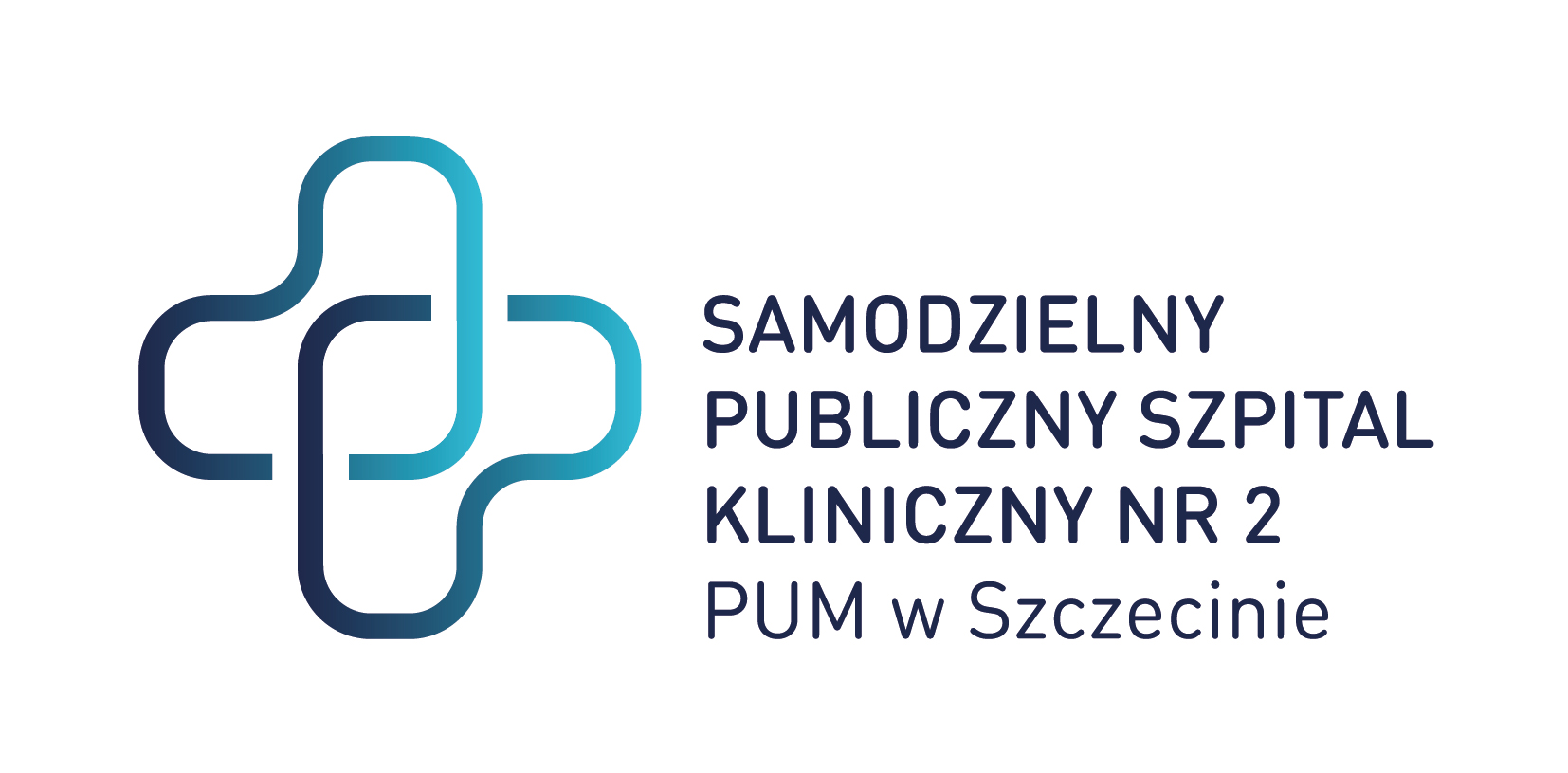 SPECYFIKACJA WARUNKÓW ZAMÓWIENIA dla postępowania prowadzonego w trybie przetargu nieograniczonego(wartość netto powyżej progów unijnych)pn.:Transport sanitarny pacjentów leżących i siedzących, przewozy krwi i innych materiałów biologicznych oraz przewozy zespołu transplantacyjnego SPSK-2. Znak sprawy: ZP/220/25/22Spis treści:Rozdział I: Instrukcja dla wykonawcówRozdział II: Warunki realizacji zamówieniaRozdział III: Projektowane postanowienia umowy Wykaz załączników do SWZ:Do złożenia z ofertą:Zał. 1: formularz oferty (FO)Zał. 2: formularz cen jednostkowych (FCJ)Zał. 3: formularz jednolitego europejskiego dokumentu zamówienia (JEDZ)Do złożenia na wezwanie:Zał. 4: wykaz osób realizujących zamówienie Zał. 5: wykaz środków transportu do realizacji zamówieniaZał. 6: oświadczenie o aktualności informacji zawartych w oświadczeniu, o którym mowa w art. 125 ust. 1 PZP (w JEDZ)Zał. 7: oświadczenie dot. grupy kapitałowej (art. 108 ust. 1 pkt 5 PZP)  Zał. 8: umowa powierzenia przetwarzania danych osobowychUWAGA: korespondencja w niniejszym postępowaniu odbywa się za pośrednictwem:https://platformazakupowa.pl/pn/spsk2_szczecin Kontakt: Katarzyna RogiewiczDział Zamówień Publicznych SPSK-2, T: 91 466 11 13 ROZDZIAŁ I: INSTRUKCJA DLA WYKONAWCÓWI. NAZWA ORAZ ADRES ZAMAWIAJĄCEGO/ ADRES STRONY INTERNETOWEJ II. TRYB UDZIELENIA ZAMÓWIENIAIII. INFORMACJA O UPRZEDNIEJ OCENIE OFERT – ZGODNIE Z ART. 139 PZP   IV. OPIS PRZEDMIOTU ZAMÓWIENIA/ OPIS CZĘŚCI ZAMÓWIENIA/ LICZBA CZĘŚCI ZAMÓWIENIA/ OFERTY WARIANTOWEV. TERMIN WYKONANIA ZAMÓWIENIAVI. PROJEKTOWANE POSTANOWIENIA UMOWYVII. WYJAŚNIENIA TREŚCI SWZVIII. ZMIANA TREŚCI SWZIX. INFORMACJE O ŚRODKACH KOMUNIKACJI ELEKTRONICZNEJX. INFORMACJE O SPOSOBIE KOMUNIKOWANIA SIĘ W OKOLICZNOŚCIACH UJĘTYCH W PZP 65.1XI. WSKAZANIE OSÓB UPRAWNIONYCH DO KOMUNIKOWANIA SIĘ Z WYKONAWCAMIXII. TERMIN ZWIĄZANIA OFERTĄXIII. OPIS SPOSOBU PRZYGOTOWANIA OFERTYXIV. SPOSÓB SKŁADANIA OFERTXV. TERMINY SKŁADANIA ORAZ OTWARCIA OFERTXVI. PODSTAWY WYKLUCZENIA Z POSTĘPOWANIAXVII. WARUNKI UDZIAŁU W POSTĘPOWANIU XVIII. PODMIOTOWE ŚRODKI DOWODOWEXIX. PRZEDMIOTOWE ŚRODKI DOWODOWE INNE NIŻ OKREŚLONE W ART. 104 I 105 PZPXX. WADIUM XXI. SPOSÓB OBLICZENIA CENYXXII. KRYTERIA I SPOSÓB OCENY OFERT XXIII. PODWYKONAWSTWO XXIV. FORMALNOŚCI, JAKIE MUSZĄ ZOSTAĆ DOPEŁNIONE PO WYBORZE OFERTY W CELU ZAWARCIA UMOWY W SPRAWIE ZAMÓWIENIA PUBLICZNEGOXXV. ŚRODKI OCHRONY PRAWNEJ PRZYSŁUGUJĄCE WYKONAWCYXXVI. KLAUZULA INFORMACYJNA DOTYCZĄCA ART. 13 ROZPORZĄDZENIA RODOROZDZIAŁ II: WARUNKI REALIZACJI ZAMÓWIENIAROZDZIAŁ III: PROJEKTOWANE POSTANOWIENIA UMOWY NAZWA ORAZ ADRES ZAMAWIAJĄCEGO/ ADRES STRONY INTERNETOWEJ (zmiany i wyjaśnienia treści swz oraz inne dokumenty zamówienia bezpośrednio związane z postępowaniem o udzielenie zamówienia)Samodzielny Publiczny Szpital Kliniczny nr 2 PUM w Szczecinie (SPSK-2)70-111 Szczecin, Al. Powstańców Wielkopolskich nr 72 REGON: 000288900 NIP 955-19-08-958 T: 91 466 11 13 (pozostałe do Działu Zamówień Publicznych: 466 10 86-88) E: k.rogiewicz@spsk2-szczecin.pladres strony internetowej zamawiającego: http://zamowienia.spsk2-szczecin.pl/ adres platformy zakupowej, będący adresem internetowym prowadzonego postępowania:https://platformazakupowa.pl/pn/spsk2_szczecin  W niniejszym postępowaniu o udzielenie zamówienia komunikacja między zamawiającym a wykonawcami odbywa się                 przy użyciu Platformy Zakupowej – dalej określanej jako Platforma.Instrukcje korzystania z Platformy dotyczące w szczególności logowania, składania wniosków o wyjaśnienie treści SWZ, składania ofert oraz innych czynności podejmowanych w niniejszym postępowaniu przy użyciu Platformy znajdują się                        w zakładce „Instrukcje dla Wykonawców" na stronie internetowej pod adresem:https://platformazakupowa.pl/strona/45-instrukcje   II. TRYB UDZIELENIA ZAMÓWIENIAPostępowanie o udzielenie zamówienia publicznego prowadzone jest w trybie przetargu nieograniczonego, na podstawie art. 132 Ustawy z dnia 11 września 2019 r. – Prawo zamówień publicznych (Dz.U.2019.2019 t.j. z dnia 2019.10.24, dalej ustawa PZP).III. INFORMACJA O UPRZEDNIEJ OCENIE OFERT – ZGODNIE Z ART. 139 PZP Zamawiający najpierw dokona badania i oceny ofert, a następnie kwalifikacji podmiotowej wykonawcy, którego oferta została najwyżej oceniona, w zakresie braku podstaw wykluczenia oraz spełniania warunków udziału w postępowaniu,                    jeśli zamawiający takie warunki postawił.IV. OPIS PRZEDMIOTU ZAMÓWIENIA/ OPIS CZĘŚCI ZAMÓWIENIA / LICZBA CZĘŚCI ZAMÓWIENIA/ OFERTY WARIANTOWE - jeśli zamawiający je przewidujePrzedmiotem zamówienia jest transport sanitarny pacjentów leżących i siedzących, przewozy krwi i innych materiałów biologicznych oraz przewozy zespołu transplantacyjnego.  Opis wymagań dotyczący przedmiotu zamówienia został zawarty w rozdziale II SWZ. Zamówienie składa się z 1 zadania, którego szczegółowy opis został zawarty w FCJ oraz formularzu „Parametry wymagane”. Zamawiający nie dopuszcza składania ofert wariantowych.V. TERMIN WYKONANIA ZAMÓWIENIAZamawiający wymaga realizacji przedmiotu zamówienia przez okres 18 miesięcy, liczonych od dnia rozpoczęcia świadczenia usług. VI. PROJEKTOWANE POSTANOWIENIA UMOWYw sprawie zamówienia publicznego, które zostaną wprowadzone do treści tej umowyProjektowane postanowienia umowy w sprawie zamówienia publicznego, które zostaną wprowadzone do treści tej umowy, określone zostały w rozdziale III SWZ. VII. WYJAŚNIENIA TREŚCI SWZWykonawca może zwrócić się do zamawiającego z wnioskiem o wyjaśnienie treści SWZ.Zamawiający jest obowiązany udzielić wyjaśnień niezwłocznie, jednak nie później niż na 6 dni przed upływem terminu składania ofert pod warunkiem, że wniosek o wyjaśnienie treści SWZ wpłynął do zamawiającego nie później niż na 14 dni przed upływem terminu składania ofert. Jeżeli zamawiający nie udzieli wyjaśnień w terminie, o którym mowa w podpunkcie 2, przedłuża termin składania ofert                  o czas niezbędny do zapoznania się wszystkich zainteresowanych wykonawców z wyjaśnieniami niezbędnymi                            do należytego przygotowania i złożenia ofert.W przypadku, gdy wniosek o wyjaśnienie treści SWZ nie wpłynął w terminie, o którym mowa w podpunkcie 2, zamawiający nie ma obowiązku udzielania wyjaśnień treści SWZ oraz obowiązku przedłużenia terminu składania ofert.Przedłużenie terminu składania ofert, o których mowa w podpunkcie 3, nie wpływa na bieg terminu składania wniosku                                o wyjaśnienie treści SWZ.Treść zapytań wraz z wyjaśnieniami zamawiający udostępnia, bez ujawniania źródła zapytania, na stronie internetowej prowadzonego postępowania.VIII. ZMIANA TREŚCI SWZW uzasadnionych przypadkach zamawiający może przed upływem terminu składania ofert zmienić treść SWZ.Dokonaną zmianę treści SWZ zamawiający udostępnia na stronie internetowej prowadzonego postępowania. IX. INFORMACJE O ŚRODKACH KOMUNIKACJI ELEKTRONICZNEJ przy użyciu których zamawiający będzie komunikował się z wykonawcami, oraz informacje o wymaganiach technicznych                 i organizacyjnych sporządzania, wysyłania i odbierania korespondencji elektronicznejW niniejszym postępowaniu komunikacja między zamawiającym a wykonawcami odbywa się przy użyciu środków komunikacji elektronicznej – w rozumieniu ustawy z dnia 18 lipca 2002 r. o świadczeniu usług drogą elektroniczną (Dz.U.2020.344 t.j. z dnia 2020.03.03), za pomocą platformy platformazakupowa.pl (zwanej dalej Platformą). Przekazywanie wszelkich oświadczeń, wniosków, zawiadomień oraz informacji w formie elektronicznej winno                odbywać się za pośrednictwem Platformy i formularza „Nowa wiadomość” w zakładce „Wiadomości”, znajdującego się na stronie danego postępowania.Za datę przekazania (wpływu) oświadczeń, wniosków, zawiadomień oraz informacji przyjmuje się datę ich przesłania                   za pośrednictwem Platformy poprzez kliknięcie przycisku „Wyślij wiadomość”, po którym pojawi się komunikat,                   że wiadomość została wysłana do zamawiającego.Zamawiający będzie przekazywał wykonawcom informacje w formie elektronicznej za pośrednictwem Platformy:- informacje dotyczące odpowiedzi na pytania, zmiany specyfikacji, zmiany terminu składania i otwarcia ofert – kierowane do ogółu zainteresowanych zamawiający będzie zamieszczał na Platformie w sekcji “Komunikaty publiczne”,- korespondencja, której zgodnie z obowiązującymi przepisami adresatem jest konkretny wykonawca, będzie przekazywana w formie elektronicznej za pośrednictwem Platformy do konkretnego wykonawcy.Mając na uwadze zachowanie należytej staranności w zakresie komunikacji, zamawiający zwraca uwagę na konieczność sprawdzania przesyłanych komunikatów i wiadomości bezpośrednio na https://platformazakupowa.pl                                (system powiadomień może ulec awarii lub powiadomienie może trafić do folderu SPAM). Zamawiający, zgodnie z Rozporządzeniem Prezesa Rady Ministrów z dnia 30 grudnia 2020r. w sprawie sposobu sporządzania i przekazywania informacji oraz wymagań technicznych dla dokumentów elektronicznych oraz środków komunikacji elektronicznej w postępowaniu o udzielenie zamówienia publicznego lub konkursie (Dz.U.2020.2452 z dnia 2020.12.31), określa niezbędne wymagania sprzętowo - aplikacyjne umożliwiające pracę na platformazakupowa.pl,                          to jest: stały dostęp do sieci Internet o gwarantowanej przepustowości nie mniejszej niż 512 kb/s,komputer klasy PC lub MAC o następującej konfiguracji: pamięć min. 2 GB Ram, procesor Intel IV 2 GHZ lub jego nowsza wersja, jeden z systemów operacyjnych - MS Windows 7, Mac Os x 10 4, Linux, lub ich nowsze wersje,zainstalowana dowolna przeglądarka internetowa, w przypadku Internet Explorer minimalnie wersja 10.0,włączona obsługa JavaScript,zainstalowany program Adobe Acrobat Reader lub inny obsługujący format plików .pdf,szyfrowanie na platformazakupowa.pl odbywa się za pomocą protokołu TLS 1.3.,oznaczenie czasu odbioru danych przez platformę zakupową stanowi datę oraz dokładny czas (hh:mm:ss) generowany według czasu lokalnego serwera synchronizowanego z zegarem Głównego Urzędu Miar.Wykonawca, przystępując do niniejszego postępowania o udzielenie zamówienia publicznego:akceptuje warunki korzystania z platformazakupowa.pl określone w Regulaminie zamieszczonym na stronie internetowej pod linkiem  w zakładce „Regulamin" oraz uznaje go za wiążący,zapoznał i stosuje się do Instrukcji składania ofert/wniosków dostępnej pod linkiem. 8. Zamawiający nie ponosi odpowiedzialności za złożenie oferty w sposób niezgodny z Instrukcją korzystania                                            z platformazakupowa.pl, w szczególności za sytuację, gdy zamawiający zapozna się z treścią oferty przed upływem terminu składania ofert (np. złożenie oferty w zakładce „Wyślij wiadomość do zamawiającego”).Taka oferta zostanie uznana przez Zamawiającego za ofertę handlową i nie będzie brana pod uwagę w przedmiotowym postępowaniu, ponieważ nie został spełniony obowiązek narzucony w art. 221 Ustawy Prawo Zamówień Publicznych.9. Zamawiający informuje, że instrukcje korzystania z platformazakupowa.pl dotyczące w szczególności logowania, składania wniosków o wyjaśnienie treści SWZ, składania ofert oraz innych czynności podejmowanych w niniejszym postępowaniu przy użyciu platformazakupowa.pl znajdują się w zakładce „Instrukcje dla Wykonawców" na stronie internetowej                   pod adresem: https://platformazakupowa.pl/strona/45-instrukcje.X. INFORMACJE O SPOSOBIE KOMUNIKOWANIA SIĘ ZAMAWIAJĄCEGO Z WYKONAWCAMI W INNY SPOSÓB niż przy użyciu środków komunikacji elektronicznej w przypadku zaistnienia jednej z sytuacji określonych w art. 65 ust. 1,       art. 66 i art. 69W niniejszym postępowaniu zamawiający w żadnym zakresie nie odstępuje od wymogu użycia środków komunikacji elektronicznej, o których mowa w SWZ pkt IX.  XI. WSKAZANIE OSÓB UPRAWNIONYCH DO KOMUNIKOWANIA SIĘ Z WYKONAWCAMIOsoby uprawnione do kontaktu z wykonawcami:1. w sprawach merytorycznie związanych z przedmiotem zamówienia: - Aneta Małolepsza, Dział Administracyjno-Gospodarczy, T: 91 466 10 552. w sprawach formalno-prawnych:- Katarzyna Rogiewicz, Dział Zamówień Publicznych, T: 91 466 11 13.XII. TERMIN ZWIĄZANIA OFERTĄ Wykonawca jest związany ofertą nie dłużej niż 90 dni, liczonych od dnia upływu terminu składania ofert.Pierwszym dniem terminu związania ofertą (dalej również jako TZO) jest dzień, w którym upływa termin składania ofert, wskazany w SWZ pkt XV.W przypadku zmiany terminu składania ofert, wiążącą dla ustalenia TZO jest treść ostatniej zmiany w tym zakresie, opublikowana przez zamawiającego w publikatorze właściwym dla przedmiotowego postępowania i udostępniona                     na stronie internetowej prowadzonego postępowania.Zamawiający przed upływem terminu związania ofertą może jednokrotnie zwrócić się do wykonawców o wyrażenie zgody na przedłużenie tego terminu o wskazywany przez niego okres, nie dłuższy niż 60 dni. Przedłużenie terminu związania ofertą, o którym mowa w podpunkcie 4, wymaga złożenia przez wykonawcę pisemnego oświadczenia o wyrażeniu zgody na przedłużenie terminu związania ofertą.W przypadku gdy zamawiający żąda wniesienia wadium, przedłużenie terminu związania ofertą, o którym mowa                          w podpunkcie 4, następuje wraz z przedłużeniem okresu ważności wadium albo, jeżeli nie jest to możliwe, z wniesieniem nowego wadium na przedłużony okres związania ofertą.    XIII. OPIS SPOSOBU PRZYGOTOWANIA OFERTYA. WYMAGANIA OGÓLNE:Oferta oraz wszystkie dokumenty i oświadczenia składane przez wykonawcę powinny być sporządzone w języku polskim, z zachowaniem – w zależności od wartości postępowania – formy bądź postaci elektronicznej w formacie danych określonych w Rozporządzeniu Rady Ministrów z dnia 12 kwietnia 2012 r. w sprawie Krajowych Ram Interoperacyjności, minimalnych wymagań dla rejestrów publicznych i wymiany informacji w postaci elektronicznej oraz minimalnych wymagań dla systemów teleinformatycznych (Dz.U.2017.2247 t.j. z dnia 2017.12.05).                   Z uwagi na wartość postępowania przekraczającą progi unijne, oferta oraz składane elektronicznie przedmiotowe środki dowodowe (jeżeli były wymagane) muszą zostać podpisane kwalifikowanym podpisem elektronicznym.Wykonawca stosując w procesie składania na platformie oferty oraz składanych elektronicznie przedmiotowych środków dowodowych (jeżeli były wymagane) kwalifikowany podpis elektroniczny, składa go bezpośrednio na dokumencie, który następnie przesyła do systemu (opcja rekomendowana przez platformazakupowa.pl).Poświadczenia za zgodność z oryginałem dokonuje odpowiednio wykonawca, podmiot, na którego zdolnościach                        lub sytuacji polega wykonawca, wykonawcy wspólnie ubiegający się o udzielenie zamówienia publicznego                                 albo podwykonawca – każdy z nich w zakresie dokumentów, które go dotyczą. Poprzez oryginał należy rozumieć dokument podpisany kwalifikowanym podpisem elektronicznym przez osobę/osoby upoważnioną/upoważnione. Poświadczenie za zgodność z oryginałem następuje w formie elektronicznej, podpisane kwalifikowanym podpisem elektronicznym przez osobę/osoby upoważnioną/upoważnione. Oferta powinna być:sporządzona na podstawie załączników niniejszej SWZ w języku polskim – zamawiający zaleca sporządzenie oferty                         z wykorzystaniem wzoru oferty oraz wzorów załączników do oferty; w przypadku, gdy wykonawca nie będzie korzystał                  z wzorów przygotowanych przez zamawiającego i zawartych w SWZ, zobowiązany jest w załączniku przygotowanym                 we własnym zakresie bezwzględnie zamieścić wszystkie informacje wymagane przez zamawiającego;złożona przy użyciu środków komunikacji elektronicznej, o której mowa w SWZ pkt II, tzn. za pośrednictwem platformazakupowa.pl,podpisana kwalifikowanym podpisem elektronicznym przez osobę/osoby upoważnioną/upoważnione.Podpisy kwalifikowane wykorzystywane przez wykonawców do podpisywania wszelkich plików muszą spełniać eIDAS  - “Rozporządzenie Parlamentu Europejskiego i Rady (UE) nr 910/2014 z dnia 23 lipca 2014 r. w sprawie identyfikacji elektronicznej i usług zaufania w odniesieniu do transakcji elektronicznych na rynku wewnętrznym oraz uchylające dyrektywę 1999/93/WE”, obowiązujące od 1 lipca 2016 roku.W przypadku wykorzystania formatu podpisu XAdES zewnętrzny, zamawiający wymaga dołączenia odpowiedniej ilości plików, to jest podpisywanych plików z danymi oraz plików podpisu w formacie XAdES.Zgodnie z art. 18 ust. 3 PZP nie ujawnia się informacji stanowiących tajemnicę przedsiębiorstwa w rozumieniu przepisów ustawy z dnia 16 kwietnia 1993 r. o zwalczaniu nieuczciwej konkurencji (Dz.U.2020.1913 t.j. z dnia 2020.10.30), jeżeli wykonawca nie później niż w terminie składania ofert, w sposób niebudzący wątpliwości zastrzegł, że nie mogą być one udostępniane oraz wykazał, załączając stosowne wyjaśnienia, iż zastrzeżone informacje stanowią tajemnicę przedsiębiorstwa. Wykonawca nie może zastrzec jako stanowiących tajemnicę przedsiębiorstwa informacji, o których mowa w art. 222 ust. 5. Na platformie w formularzu składania oferty znajduje się miejsce wyznaczone do dołączenia części oferty stanowiącej  tajemnicę przedsiębiorstwa.Wykonawca, za pośrednictwem platformazakupowa.pl może przed upływem terminu do składania ofert zmienić                      lub wycofać ofertę. Sposób dokonywania zmiany lub wycofania oferty zamieszczono w instrukcji zamieszczonej                         na stronie internetowej pod adresem: https://platformazakupowa.pl/strona/45-instrukcjeKażdy z wykonawców może złożyć tylko jedną ofertę. Złożenie większej liczby ofert lub oferty zawierającej propozycje wariantowe podlegać będzie odrzuceniu.Cena oferty musi zawierać wszystkie koszty, jakie musi ponieść wykonawca, aby zrealizować zamówienie z najwyższą starannością oraz ewentualne rabaty.Dokumenty i oświadczenia składane przez wykonawcę powinny być w języku polskim – chyba, że w SWZ dopuszczono inaczej. W przypadku  załączenia dokumentów sporządzonych w innym języku niż dopuszczony, wykonawca zobowiązany jest załączyć tłumaczenie na język polski. Podczas badania i oceny ofert zamawiający będzie opierał się na tekście tłumaczonym.Zgodnie z definicją dokumentu elektronicznego z art. 3 ust. 2 ustawy z dnia 17 lutego 2005 r. o informatyzacji działalności podmiotów realizujących zadania publiczne (Dz.U.2020.346 tj. z dnia 2020.03.04), opatrzenie pliku zawierającego skompresowane dane kwalifikowanym podpisem elektronicznym jest jednoznaczne z podpisaniem oryginału dokumentu, z wyjątkiem kopii poświadczonych odpowiednio przez innego wykonawcę ubiegającego się wspólnie z nim                  o udzielenie zamówienia, przez podmiot, na którego zdolnościach lub sytuacji polega wykonawca, albo przez podwykonawcę.Maksymalny rozmiar jednego pliku przesyłanego za pośrednictwem dedykowanych formularzy do: złożenia, zmiany, wycofania oferty wynosi 150 MB, natomiast przy komunikacji wielkość pliku to maksymalnie 500 MB.B. WYMAGANIA SZCZEGÓŁOWE:DO FORMULARZA OFERTY NALEZY DOŁĄCZYĆ NASTEPUJĄCE DOKUMENTY I OŚWIADCZENIA:pełnomocnictwo - w przypadku, gdy osoba podpisująca ofertę działa na podstawie pełnomocnictwa; pełnomocnictwo załączone do oferty winno być złożone w oryginale lub notarialnie poświadczonej kopii w postaci dokumentu elektronicznego, opatrzonego kwalifikowanym podpisem elektronicznym, wystawionego przez osobę do tego upoważnione, a z treści pełnomocnictwa musi jednoznacznie wynikać uprawnienie do podpisania oferty;wstępne oświadczenie wykonawcy, o którym mowa w art. 125 ust. 1 PZP o niepodleganiu wykluczeniu oraz o spełnianiu warunków udziału w postępowaniu (jeśli zamawiający wymaga spełniania warunków udziału) – w zakresie wskazanym przez zamawiającego – o treści zgodnej z załącznikiem do SWZ;formularz cen jednostkowych;przedmiotowe środki dowodowe w zakresie określonym w SWZ pkt XIX – jeśli zostały określone; formularz zawierający opis parametrów – jeśli zamawiający zawarł takie wymagania w odrębnym formularzu;dowód wniesienia wadium - jeśli zamawiający wymaga wniesienia.Oferta wspólna - konsorcjum bądź spółka cywilna: w przypadku oferty składanej przez wykonawców ubiegających się wspólnie o udzielenie zamówienia, oferta winna spełniać następujące wymagania:do oferty powinno być załączone pełnomocnictwo do reprezentowania wykonawców w postępowaniu (pełnomocnictwo może także obejmować uprawnienie do zawarcia umowy w postępowaniu); pełnomocnictwo powinno być załączone                   w oryginale lub notarialnie poświadczonej kopii i zawierać wyszczególnienie wszystkich wykonawców ubiegających się wspólnie o udzielenie zamówienia, szczegółowo określać zamówienie do którego się odnosi, wskazywać pełnomocnika oraz precyzować zakres jego umocowania;oferta wspólna winna być sporządzona zgodnie z SWZ;każdy z wykonawców składa oddzielnie oświadczenie, o którym mowa w ppkt B.1.b);wymagane oświadczenie należy złożyć w sposób wyraźnie wskazujący, kto składa oświadczenie                                                         – to jest, czy oświadczenie składane jest przez członka konsorcjum, czy też przez pełnomocnika w imieniu konsorcjum;wspólnicy spółki cywilnej traktowani będą tak jak wykonawcy składający ofertę wspólną.XIV. SPOSÓB SKŁADANIA OFERTOfertę wraz z wymaganymi na tym etapie postępowania dokumentami należy umieścić na Platformie pod adresem https://platformazakupowa.pl/pn/spsk2_szczecin, na stronie dotyczącej odpowiedniego postępowania.Po wypełnieniu formularza składania oferty i załadowaniu wszystkich wymaganych załączników należy kliknąć przycisk „Przejdź do podsumowania”.Oferta składana elektronicznie musi zostać podpisana kwalifikowanym podpisem elektronicznym. W procesie składania oferty za pośrednictwem Platformy wykonawca powinien złożyć podpis bezpośrednio na dokumencie przesłanym                         za pośrednictwem Platformy. Złożenie podpisu na Platformie na etapie podsumowania ma charakter nieobowiązkowy, jednak pozwala zweryfikować ważność podpisu przed złożeniem oferty.Za datę przekazania oferty przyjmuje się datę jej przekazania w systemie (Platformie) w drugim kroku składania oferty poprzez kliknięcie przycisku “Złóż ofertę” i wyświetlenie się komunikatu, że oferta została zaszyfrowana i złożona.Szczegółowa instrukcja dla wykonawców dotycząca złożenia, zmiany i wycofania oferty znajduje się na stronie internetowej pod adresem:  https://platformazakupowa.pl/strona/45-instrukcjeXV. TERMINY SKŁADANIA ORAZ OTWARCIA OFERTTermin składania ofert upływa dnia 27.05.2022 r. o godz. 09.00. Otwarcie ofert nastąpi w dniu 27.05.2022 r. o godz. 09.05 w siedzibie zamawiającego – w Dziale Zamówień Publicznych,                budynek B, pok. 004. Oferty zostaną otwarte za pośrednictwem platformazakupowa.pl.Informacje, o których mowa w art. 222 ust. 4 i 5 PZP zamawiający opublikuje na stronie danego postępowania prowadzonej na Platformie:a)   najpóźniej przed otwarciem ofert – informację o kwocie, jaką zamierza przeznaczyć na sfinansowanie zamówienia,b)   niezwłocznie po otwarciu ofert informacje:- o nazwach albo imionach i nazwiskach oraz siedzibach lub miejscach prowadzonej działalności gospodarczej                                albo miejscach zamieszkania wykonawców, których oferty zostały otwarte;- cenach lub kosztach zawartych w ofertach.  XVI. PODSTAWY WYKLUCZENIA Z POSTĘPOWANIAZ postępowania o udzielenie zamówienia zamawiający wykluczy wykonawców, w stosunku do których zachodzi którakolwiek z okoliczności wskazanych w art. 108 ustawy PZP oraz art. 7 ust. 1 ustawy z dnia 13 kwietnia 2022 r.                                  o szczególnych rozwiązaniach w zakresie przeciwdziałania wspieraniu agresji na Ukrainę oraz służących ochronie bezpieczeństwa narodowego (Dz.U.2022.835 z dnia 2022.04.15).  Wykluczeniu z postępowania o udzielenie zamówienia mogą podlegać również wykonawcy, w stosunku do których zachodzą okoliczności wskazane w art. 109 ust. 1 pkt 1, 4, 5, 7 ustawy PZP, to jest:który naruszył obowiązki dotyczące płatności (1) podatków, opłat lub składek na ubezpieczenia społeczne                                 lub zdrowotne, z wyjątkiem przypadku, o którym mowa w art. 108 ust. 1 pkt 3, chyba że wykonawca odpowiednio przed upływem terminu do składania wniosków o dopuszczenie do udziału w postępowaniu albo przed upływem terminu składania ofert dokonał płatności należnych podatków, opłat lub składek na ubezpieczenia społeczne lub zdrowotne wraz z odsetkami lub grzywnami lub zawarł wiążące porozumienie w sprawie spłaty tych należności;w stosunku do którego otwarto likwidację (4), ogłoszono upadłość, którego aktywami zarządza likwidator lub sąd, zawarł układ z wierzycielami, którego działalność gospodarcza jest zawieszona albo znajduje się on w innej tego rodzaju sytuacji wynikającej z podobnej procedury przewidzianej w przepisach miejsca wszczęcia tej procedury;który w sposób zawiniony poważnie naruszył obowiązki zawodowe (5), co podważa jego uczciwość, w szczególności               gdy wykonawca w wyniku zamierzonego działania lub rażącego niedbalstwa nie wykonał lub nienależycie wykonał zamówienie, co zamawiający jest w stanie wykazać za pomocą stosownych dowodów;który z przyczyn leżących po jego stronie, w znacznym stopniu lub zakresie nie wykonał lub nienależycie wykonał (7) albo długotrwale nienależycie wykonywał istotne zobowiązanie wynikające z wcześniejszej umowy w sprawie zamówienia publicznego lub umowy koncesji, co doprowadziło do wypowiedzenia lub odstąpienia od umowy, odszkodowania, wykonania zastępczego lub realizacji uprawnień z tytułu rękojmi za wady.3.  Na podstawie art. 5k Rozporządzenia Rady (UE) nr 833/2014 z dnia 31 lipca 2014 r., dotyczącego środków ograniczających w związku z działaniami Rosji destabilizującymi sytuację na Ukrainie (Dz.Urz.UE nr L 229 z 31.7.2014), wykluczeniu podlegają również:obywatele rosyjscy lub osoby fizyczne lub prawne, podmioty lub organy z siedzibą w Rosji,osoby prawne, podmioty lub organy, do których prawa własności bezpośrednio lub pośrednio w ponad 50% należą do podmiotu, o którym mowa w lit. a) niniejszego ustępu,osoby fizyczne lub prawne, podmioty lub organy działające w imieniu lub pod kierunkiem podmiotu, o którym mowa w lit. a) lub b) niniejszego ustępu,w tym podwykonawców, dostawców lub podmiotów, na których zdolności polega się w rozumieniu dyrektyw w sprawie zamówień publicznych, w przypadku gdy przypada na nich ponad 10 % wartości zamówienia.4. Wykonawca może zostać wykluczony przez zamawiającego na każdym etapie postępowania o udzielenie zamówienia.5. Wykluczenie Wykonawcy następuje zgodnie z art. 111 ustawy PZP. XVII. WARUNKI UDZIAŁU W POSTĘPOWANIUO udzielenie zamówienia mogą ubiegać się wykonawcy, którzy nie podlegają wykluczeniu i spełniają warunki udziału                   w postępowaniu dotyczące:zdolności do występowania w obrocie gospodarczym (1A),posiadania uprawnień do wykonywania określonej działalności gospodarczej lub zawodowej, o ile wynika to                                 z odrębnych przepisów (1B)sytuacji ekonomicznej lub finansowej (1C),zdolności technicznej lub zawodowej (1D). 1A. Zdolność do występowania w obrocie gospodarczym: zamawiający nie stawia warunku w tym zakresie.1B. Kompetencje lub uprawnienia: w tym zakresie zamawiający stawia wymóg posiadania przez wykonawcę ważnych decyzji właściwych organów zezwalających na prowadzenie działalności gospodarczej w zakresie objętym przedmiotem zamówienia, wydanych na podstawie obowiązujących przepisów, w tym ustawy z dnia 8 września 2006 r. o Państwowym Ratownictwie Medycznym (Dz.U.2021.2053 t.j. z dnia 2021.11.15). 1C. Sytuacja ekonomiczna lub finansowa: zamawiający nie stawia warunku w tym zakresie. 1D. Zdolność techniczna lub zawodowa: w tym zakresie zamawiający stawia wymóg:w zakresie środków transportu:- minimum 8 specjalistycznych środków transportu sanitarnego, uprawnionych do uczestnictwa w ruchu drogowym jako uprzywilejowane, spełniających cechy techniczne i jakościowe określone w Polskich Normach przenoszących europejskie normy zharmonizowane, rok produkcji pojazdów – nie wcześniej niż 2012;- 1 samochód do przewozów Zespołu Transplantacyjnego, posiadający co najmniej 6 miejsc siedzących, wyposażony w CB                    i GPS; przestrzeń bagażowa (min. 700 l) winna pomieścić specjalistyczny sprzęt Zespołu Transplantacyjnego, tj. skrzynię                        z narzędziami chirurgicznymi oraz przenośną lodówkę, rok produkcji pojazdu – nie wcześniej niż 2012; b)  w zakresie personelu obsługującego karetki i ambulanse zgodnie z obowiązującymi w tym zakresie przepisami:- lekarzy systemu, ratowników medycznych, pielęgniarek systemu – posiadających kwalifikacje określone obowiązującymi przepisami prawa, w tym ustawą z dnia 8 września 2006 r. o Państwowym Ratownictwie Medycznym (Dz.U.2021.2053 t.j. z dnia 2021.11.15), -  kierowców spełniających warunki, o których mowa w art. 106 ust 1 ustawy z dnia 5 stycznia 2011 r. o kierujących pojazdami – to jest wymagania wobec kierujących pojazdami uprzywilejowanymi (Dz.U.2019.341  t.j. z dnia 2019.02.21).XVIII. PODMIOTOWE ŚRODKI DOWODOWEA. DO OFERTY:Do oferty wykonawca zobowiązany jest dołączyć aktualne na dzień składania ofert wstępne oświadczenie                                  (zał. 3 do SWZ), o którym mowa w art. 125 ust. 1 ustawy PZP w zakresie niepodlegania wykluczeniu z postępowania                             oraz o spełnianiu warunków udziału w postępowaniu (jeśli zamawiający wymaga spełniania warunków udziału) - zgodnie ze wzorem oświadczenia, stanowiącym załącznik do SWZ.Oświadczenie, o którym mowa w ppkt 1, stanowi dowód potwierdzający brak podstaw wykluczenia oraz spełnianie warunków udziału w postępowaniu (jeśli zamawiający wymaga spełniania warunków udziału) na dzień składania ofert                  w wymaganym przez zamawiającego zakresie, tymczasowo zastępujący wymagane przez zamawiającego podmiotowe środki dowodowe.Oświadczenie, o którym mowa w ust. 1:składa się na formularzu jednolitego europejskiego dokumentu zamówienia, sporządzonym zgodnie ze wzorem standardowego formularza określonego w rozporządzeniu wykonawczym Komisji (UE) 2016/7 z dnia 5 stycznia 2016 r. ustanawiającym standardowy formularz jednolitego europejskiego dokumentu zamówienia (Dz. Urz. UE L 3 z 06.01.2016, str. 16), zwanego dalej "jednolitym dokumentem" lub „JEDZ”;winno zostać wypełnione przez wykonawcę:- z zastosowaniem postanowień instrukcji Urzędu Zamówień Publicznych, która zamieszczona jest pod niżej wskazanym adresem internetowym: https://www.uzp.gov.pl/__data/assets/pdf_file/0026/45557/Jednolity-Europejski-Dokument-Zamowienia-instrukcja-2021.01.20.pdf - przy wykorzystaniu systemu dostępnego poprzez stronę internetową: https://espd.uzp.gov.pl/ lub poprzez inne dostępne narzędzia lub oprogramowania, które umożliwiają wypełnienie JEDZ i utworzenie dokumentu elektronicznego;formularz JEDZ, wygenerowany na potrzeby konkretnego postępowania zamieszczony przez zamawiającego                    na platformie, stanowi dokument bazowy. Wykonawca, chcąc wykorzystać zawarte w nim dane zamieszczone przez zamawiającego, winien pobrać formularz na swoje urządzenie (nośnik), a następnie ściągnąć go do aktywnego formularza na stronie ESPD w chwili przygotowywania dokumentu. Formularz otwarty bezpośrednio                                       po ściągnięciu go z platformy nie jest formularzem użytkowym z uwagi na format danych, w których jest zapisany.B. NA WEZWANIE:Na wezwanie zamawiającego wykonawca, którego oferta została najwyżej oceniona, zobowiązany jest złożyć                                      w wyznaczonym terminie – nie krótszym niż 10 dni od dnia wezwania – aktualne na dzień złożenia podmiotowe środki dowodowe, zgodnie z wymogiem zawartym w ogłoszeniu o zamówieniu lub dokumentach zamówienia.Podmiotowe środki dowodowe wymagane od wykonawcy w niniejszym postępowaniu obejmują:I. W ZAKRESIE POTWIERDZENIA BRAKU PODSTAW WYKLUCZENIA WYKONAWCY Z POSTĘPOWANIA:odpis lub informację z Krajowego Rejestru Sądowego lub z Centralnej Ewidencji i Informacji o Działalności Gospodarczej, w zakresie art. 109 ust. 1 pkt 4 ustawy, sporządzone nie wcześniej niż 3 miesiące przed jej złożeniem, jeżeli odrębne przepisy wymagają wpisu do rejestru lub ewidencji;informację z Krajowego Rejestru Karnego w zakresie art. 108 ust. 1 pkt 1, 2 i 4 ustawy PZP, sporządzoną nie wcześniej                               niż 6 miesięcy przed jej złożeniem;oświadczenie wykonawcy (zał. 7 do SWZ), w zakresie art. 108 ust. 1 pkt 5 ustawy PZP, o braku przynależności do tej samej grupy kapitałowej w rozumieniu ustawy z dnia 16 lutego 2007 r. o ochronie konkurencji i konsumentów (Dz. U.                 z 2020 r. poz. 1076 i 1086), z innym wykonawcą, który złożył odrębną ofertę lub ofertę częściową albo oświadczenie                 o przynależności do tej samej grupy kapitałowej wraz z dokumentami lub informacjami potwierdzającymi przygotowanie oferty lub oferty częściowej niezależnie od innego wykonawcy należącego do tej samej grupy kapitałowej;zaświadczenie właściwego naczelnika urzędu skarbowego potwierdzające, że wykonawca nie zalega z opłacaniem podatków i opłat, w zakresie art. 109 ust. 1 pkt 1 ustawy, wystawione nie wcześniej niż 3 miesiące przed jego złożeniem; w przypadku zalegania z opłacaniem podatków lub opłat wraz z zaświadczeniem zamawiający żąda złożenia dokumentów potwierdzających, że odpowiednio przed upływem terminu składania ofert wykonawca dokonał płatności należnych podatków lub opłat wraz z odsetkami lub grzywnami lub zawarł wiążące porozumienie w sprawie spłat tych należności;zaświadczenie albo inny dokument właściwej terenowej jednostki organizacyjnej Zakładu Ubezpieczeń Społecznych lub właściwego oddziału regionalnego lub właściwej placówki terenowej Kasy Rolniczego Ubezpieczenia Społecznego potwierdzające, że wykonawca nie zalega z opłacaniem składek na ubezpieczenia społeczne i zdrowotne, w zakresie                  art. 109 ust. 1 pkt 1 ustawy, wystawione nie wcześniej niż 3 miesiące przed jego złożeniem;w przypadku zalegania z opłacaniem składek na ubezpieczenia społeczne lub zdrowotne wraz z zaświadczeniem albo innym dokumentem zamawiający żąda złożenia dokumentów potwierdzających, że odpowiednio przed upływem terminu składania ofert wykonawca dokonał płatności należnych składek na ubezpieczenia społeczne lub zdrowotne wraz odsetkami lub grzywnami lub zawarł wiążące porozumienie w sprawie spłat tych należności;oświadczenie wykonawcy (zał. 6 do SWZ) o aktualności informacji zawartych w oświadczeniu, o którym mowa                                      w art. 125 ust. 1 ustawy PZP, w zakresie podstaw wykluczenia z postępowania wskazanych przez zamawiającego, o których mowa w:art. 108 ust. 1 pkt 3 oraz 6 ustawy PZP,art. 109 ust. 1 pkt 1 ustawy PZP, odnośnie do naruszenia obowiązków dotyczących płatności podatków i opłat lokalnych,                        o których mowa w ustawie z dnia 12 stycznia 1991 r. o podatkach i opłatach lokalnych (Dz. U. z 2019 r. poz. 1170),  art. 109 ust. 1 pkt 5 oraz 7 ustawy PZP. II. W ZAKRESIE POTWIERDZENIA SPEŁNIANIA WARUNKÓW UDZIAŁU W POSTĘPOWANIU:decyzje właściwych organów wydane na podstawie ustawy z dnia 8 września 2006 r. o Państwowym Ratownictwie Medycznym (Dz.U.2021.2053 t.j. z dnia 2021.11.15) oraz przepisów wykonawczych wydanych na podstawie tej ustawy, uprawniające do prowadzenia działalności gospodarczej w zakresie objętym przedmiotem zamówienia – zgodnie                       z wymogami ww. przepisów; Uwaga: w przypadku deklaracji wykonawcy o zamiarze korzystania z podwykonawstwa, wykonawca zobowiązany jest przedłożyć decyzję wydaną na rzecz podwykonawcy, zawierającą zezwolenie na wykonywanie wskazanych w ofercie czynności objętych podwykonawstwem oraz stosowną umowę zawartą przez wykonawcę z podwykonawcą na świadczenie usług objętych podwykonawstwem.2. wykaz osób, skierowanych przez wykonawcę do realizacji zamówienia publicznego, wraz z informacjami na temat ich kwalifikacji zawodowych i uprawnień, niezbędnych do wykonania zamówienia publicznego, a także zakresu wykonywanych przez nie czynności oraz informacją o podstawie do dysponowania tymi osobami, zgodnie z wzorem stanowiącym załącznik nr 4 do SWZ; wykaz winien zawierać oświadczenie, że osoby wymienione w wykazie posiadają wymagane przez zamawiającego uprawnienia, o których mowa w SWZ XVII.1D; 3. wykazu środków transportu, które będą wykorzystywane do realizacji przedmiotu zamówienia, według wzoru stanowiącego załącznik nr 5 do SWZ. 	Wykaz powinien zawierać:	- markę (nazwę) pojazdu,- numer rejestracyjny pojazdu,	- datę produkcji pojazdu,	- nr uprawnienia do uczestnictwa w ruchu drogowym jako pojazd uprzywilejowany,- informacja o podstawie dysponowania pojazdemJeżeli wykonawca ma siedzibę lub miejsce zamieszkania poza terytorium Rzeczypospolitej Polskiej, zamiast dokumentu,          o którym mowa w pkt B.2.1) (KRS/CEiDG) składa dokument lub dokumenty wystawione w kraju, w którym wykonawca ma siedzibę lub miejsce zamieszkania, potwierdzające odpowiednio, że nie otwarto jego likwidacji ani nie ogłoszono upadłości. Dokument, o którym mowa powyżej, powinien być wystawiony nie wcześniej niż 6 miesięcy przed upływem terminu składania ofert.Jeżeli w kraju, w którym wykonawca ma siedzibę lub miejsce zamieszkania, nie wydaje się dokumentów, o których mowa w pkt B.2.1), zastępuje się je w całości lub w części dokumentem zawierającym odpowiednio oświadczenie wykonawcy, ze wskazaniem osoby albo osób uprawnionych do jego reprezentacji, złożone przed notariuszem lub przed organem sądowym, administracyjnym albo organem samorządu zawodowego lub gospodarczego właściwym ze względu                          na siedzibę lub miejsce zamieszkania wykonawcy.Zamawiający nie wzywa do złożenia podmiotowych środków dowodowych, jeżeli:a) może je uzyskać za pomocą bezpłatnych i ogólnodostępnych baz danych, w szczególności rejestrów publicznych                           w rozumieniu ustawy z dnia 17 lutego 2005 r. o informatyzacji działalności podmiotów realizujących zadania publiczne (Dz.U.2020.346 t.j. z dnia 2020.03.04), o ile wykonawca wskazał w oświadczeniu, o którym mowa w art. 125 ust. 1 ustawy PZP dane umożliwiające dostęp do tych środków;b) podmiotowym środkiem dowodowym jest oświadczenie, którego treść odpowiada zakresowi oświadczenia, o którym mowa w art. 125 ust. 1 ustawy PZP.Wykonawca nie jest zobowiązany do złożenia podmiotowych środków dowodowych, które zamawiający posiada, jeżeli wykonawca wskaże te środki oraz potwierdzi ich prawidłowość i aktualność.W zakresie nieuregulowanym ustawą PZP lub niniejszą SWZ do oświadczeń i dokumentów składanych przez wykonawcę                       w postępowaniu, zastosowanie mają w szczególności przepisy rozporządzenia Ministra Rozwoju Pracy i Technologii                      z dnia 23 grudnia 2020 r. w sprawie podmiotowych środków dowodowych oraz innych dokumentów lub oświadczeń, jakich może żądać zamawiający od wykonawcy (Dz.U.2020.2415z dnia 2020.12.30) oraz rozporządzenia Prezesa Rady Ministrów z dnia 30 grudnia 2020 r. w sprawie sposobu sporządzania i przekazywania informacji oraz wymagań technicznych dla dokumentów elektronicznych oraz środków komunikacji elektronicznej w postępowaniu o udzielenie zamówienia publicznego lub konkursie (Dz.U.2020.2452 z dnia 2020.12.31).XIX. PRZEDMIOTOWE ŚRODKI DOWODOWE INNE NIŻ OKREŚLONE W ART. 104 I 105 PZPZamawiający nie wymaga złożenia przedmiotowych środków dowodowych. XX. WADIUM Zamawiający nie wymaga wniesienia wadium.XXI. SPOSÓB OBLICZENIA CENYW formularzu oferty wykonawca określi wartość całkowitą brutto przedmiotu zamówienia. W formularzu cen jednostkowych wykonawca określi ceny jednostkowe i wartości oraz poda wymagane przez zamawiającego informacje – zgodnie z zawartym w formularzu opisem. Wykonawca jest zobowiązany podać wszystkie wymagane informacje. Ceną jednostkową, którą wykonawca poda w formularzu cenowym jest cena jednostki miary.Cena ofertowa powinna obejmować wszystkie koszty związane z realizacją zamówienia, zgodnie z warunkami określonymi w niniejszej SWZ. Na wykonawcy spoczywa obowiązek wykazania, że oferta nie zawiera rażąco niskiej ceny.Wykonawca zobowiązany jest uwzględnić w cenie stawkę podatku VAT w wysokości zgodnej z obowiązującymi w tym zakresie przepisami. Wykonawca określi tylko jedną cenę, bez podawania cen w sposób wariantowy.Ceny, zgodnie z obowiązującym w Polsce systemem monetarnym, powinny być podawane z dokładnością                     do dwóch miejsc po przecinku. Wykonawca dokonuje zaokrąglenia cen jednostkowych brutto do 2 miejsc                    po przecinku w następujący sposób:w górę, gdy ≥ 0,5 do 1 grosza;w dół, gdy < 0,5 do 0 grosza;Ceny jednostkowe określone przez wykonawcę obowiązują w trakcie realizacji umowy również w przypadku zamówienia mniejszej ilości wyrobów.XXII. KRYTERIA I SPOSÓB OCENY OFERT Przy wyborze najkorzystniejszej oferty zamawiający będzie kierował się następującymi kryteriami i ich wagami                               oraz w następujący sposób będzie oceniać spełnianie kryteriów:kryterium 1: cena brutto – 90%,kryterium 2: termin płatności – 5%Kryterium 1 (cena brutto) będzie obliczone za pomocą następującego wzoru:Wartość = [(Cn : Cb) x 95% x 100] Gdzie: Cn – cena najniższa (brutto); Cb - cena badana (brutto)Kryterium 2 (termin płatności) będzie obliczone za pomocą następującego wzoru:Wartość=[(Tb : Tn) x 5% x 100] Gdzie: Tb – termin płatności w ofercie badanej Tn – termin płatności najdłuższy wśród oferowanych Uwaga: oferty, w których termin płatności będzie krótszy niż 30 dni oraz dłuższy niż 60 dni będą podlegały odrzuceniu na podstawie art. 226 ust. 1 pkt 5 SWZ. Ocenie i badaniu będą podlegały wyłącznie oferty zawierające termin płatności od 30 dni do 60 dni. Za ofertę najkorzystniejszą będzie uznana oferta, która przedstawi najkorzystniejszy bilans przyjętych kryteriów i uzyska największą ilość punktów. Punktacja przyznawana ofertom w poszczególnych kryteriach oceny ofert będzie liczona                               z dokładnością do dwóch miejsc po przecinku, zgodnie z zasadami arytmetyki.Jeżeli została złożona oferta, której wybór prowadziłby do powstania u zamawiającego obowiązku podatkowego zgodnie                   z ustawą z dnia 11 marca 2004 r. o podatku od towarów i usług (Dz.U.2020.106 t.j. z dnia 2020.01.23), zamawiający                     w celu oceny takiej oferty dolicza do przedstawionej w tej ofercie ceny kwotę podatku od towarów i usług, którą miałby obowiązek rozliczyć (art. 225 ust. 1 ustawy PZP).XXIII. PODWYKONAWSTWO Wykonawca może powierzyć wykonanie części zamówienia podwykonawcy (podwykonawcom). Zamawiający nie zastrzega obowiązku osobistego wykonania przez Wykonawcę kluczowych części zamówienia.Zamawiający wymaga, aby w przypadku powierzenia części zamówienia podwykonawcom, Wykonawca wskazał                          w ofercie części zamówienia, których wykonanie zamierza powierzyć podwykonawcom oraz podał (o ile są mu wiadome na tym etapie) nazwy (firmy) tych podwykonawców.W przypadku powierzenia części zamówienia podwykonawcom, zamawiający zastrzega sobie prawo do zbadania podstaw wykluczenia podwykonawcy niebędącego podmiotem udostepniającym zasoby, w zakresie określonym                      w niniejszym postępowaniu.   W przypadku opisanym w podpunkcie 4, wykonawca na żądanie zamawiającego zobowiązany będzie przedstawić oświadczenie, o którym mowa w art. 125 ust. 1 ustawy PZP, lub podmiotowe środki dowodowe dotyczące tego podwykonawcy.XXIV. FORMALNOŚCI PO WYBORZE OFERTY - konieczność dopełnienia w celu zawarcia umowy w sprawie zamówienia publicznegoZamawiający zawiera umowę w sprawie zamówienia publicznego w terminie nie krótszym niż 10 dni od dnia przesłania zawiadomienia o wyborze najkorzystniejszej oferty.2.	Zamawiający może zawrzeć umowę w sprawie zamówienia publicznego przed upływem terminu, o którym mowa                            w ppkt 1, jeżeli w postępowaniu o udzielenie zamówienia prowadzonym w trybie przetargu nieograniczonego złożono tylko jedną ofertę.3.	Wykonawca, którego oferta zostanie uznana za najkorzystniejszą, będzie zobowiązany przed podpisaniem umowy                   do wniesienia zabezpieczenia należytego wykonania umowy (jeżeli jego wniesienie było wymagane) w wysokości i formie określonej w SWZ.4.	W przypadku wyboru oferty złożonej przez Wykonawców wspólnie ubiegających się o udzielenie zamówienia Zamawiający zastrzega sobie prawo żądania przed zawarciem umowy w sprawie zamówienia publicznego umowy regulującej współpracę tych Wykonawców.5.	Wykonawca będzie zobowiązany do podpisania umowy w miejscu i terminie wskazanym przez Zamawiającego.XXV. ŚRODKI OCHRONY PRAWNEJ PRZYSŁUGUJĄCE WYKONAWCYŚrodki ochrony prawnej określone w Dziale IX ustawy PZP przysługują wykonawcy oraz innemu podmiotowi, jeżeli                              ma lub miał interes w uzyskaniu zamówienia oraz poniósł lub może ponieść szkodę w wyniku naruszenia przez zamawiającego przepisów ustawy PZP. Środki ochrony prawnej wobec ogłoszenia wszczynającego postępowanie o udzielenie zamówienia oraz dokumentów zamówienia przysługują również organizacjom wpisanym na listę, o której mowa w art. 469 pkt 15 PZP oraz Rzecznikowi Małych i Średnich Przedsiębiorców.Odwołanie przysługuje na:niezgodną z przepisami ustawy czynność zamawiającego, podjętą w postępowaniu o udzielenie zamówienia,                                    w tym na projektowane postanowienie umowy;zaniechanie czynności w postępowaniu o udzielenie zamówienia, do której zamawiający był obowiązany                              na podstawie ustawy,zaniechanie przeprowadzenia postępowania o udzielenie zamówienia lub zorganizowania konkursu na podstawie ustawy, mimo że zamawiający był do tego obowiązany.Odwołanie wnosi się do Prezesa Krajowej Izby Odwoławczej. Odwołujący przekazuje kopię odwołania zamawiającemu przed upływem terminu do wniesienia odwołania w taki sposób, aby mógł on zapoznać się z jego treścią przed upływem tego terminu.Odwołanie wobec treści ogłoszenia wszczynającego postępowanie lub wobec treści SWZ wnosi się w terminie 10 dni                 od dnia publikacji ogłoszenia w Dzienniku Urzędowym Unii Europejskiej lub zamieszczenia dokumentów zamówienia                 na stronie internetowej.Odwołanie wobec czynności zamawiającego wnosi się w terminie:10 dni od dnia przekazania informacji o czynności zamawiającego stanowiącej podstawę jego wniesienia, jeżeli informacja została przekazana przy użyciu środków komunikacji elektronicznej,15 dni od dnia przekazania informacji o czynności zamawiającego stanowiącej podstawę jego wniesienia, jeżeli informacja została przekazana w sposób inny niż określony pod lit. a).Odwołanie w przypadkach innych niż określone w ppkt 5 i 6 wnosi się w terminie 10 dni od dnia, w którym powzięto                    lub przy zachowaniu należytej staranności można było powziąć wiadomość o okolicznościach stanowiących podstawę jego wniesieniaNa orzeczenie Izby oraz postanowienie Prezesa Izby, o którym mowa w art. 519 ust. 1 ustawy PZP, stronom oraz uczestnikom postępowania odwoławczego przysługuje skarga do sądu.Skargę wnosi się za pośrednictwem Prezesa Izby, przesyłając jednocześnie jej odpis przeciwnikowi skargi. Prezes Izby przekazuje skargę wraz z aktami postępowania odwoławczego do sądu.Szczegółowe informacje dotyczące środków ochrony prawnej określone są w Dziale IX ustawy PZP.XXVI. KLAUZULA INFORMACYJNA DOTYCZĄCA ART. 13 ROZPORZĄDZENIA RODO  Kto jest Administratorem moich danych osobowych? Administratorem Państwa danych osobowych jest Samodzielny Publiczny Szpital Kliniczny Nr 2 PUM w Szczecinie Al. Powstańców Wielkopolskich 72, 70-111 Szczecin.Z kim mogę się skontaktować w kwestiach związanych z przetwarzaniem moich danych Osobowych? Administrator powołał Inspektora Ochrony  Danych (IOD). Kontakt z IOD jest możliwy telefonicznie pod nr: 91 466 14 77,                                           lub za pośrednictwem poczty elektronicznej pod adresem: iod@spsk2-szczecin.pl.  Do IOD należy kierować wyłącznie sprawy dotyczące przetwarzania Państwa danych przez SPSK-2, w tym sprawy dotyczące realizacji praw w zakresie dostępu                       do swoich danych, ich sprostowania, usuwania, ograniczenia przetwarzania oraz sprzeciwu na ich przetwarzanie.W jakim celu będą przetwarzane moje dane osobowe?Czy moje dane będą komuś udostępniane?Odbiorcami Państwa danych osobowych będą podmioty uprawnione do uzyskania danych osobowych na podstawie przepisów prawa oraz podmioty, z którymi administrator zawrze umowy powierzenia. Czy moje dane mogą zostać przekazane poza Europejski Obszar Gospodarczy?W związku z jawnością postępowania o udzielenie zamówienia publicznego Państwa dane  mogą być przekazywane                  do państw z poza EOG. Przekazanie danych do Państw trzecich może nastąpić wyłącznie pod warunkiem spełnienia wymagań spełnionych w RODO, w szczególności na podstawie decyzji Komisji Europejskiej stwierdzającej odpowiedni stopień ochrony lub z zastrzeżeniem odpowiednich zabezpieczeń. Nie przewidujemy przekazywania Państwa danych do instytucji międzynarodowych.Jak długo moje dane będą przetwarzane? Państwa dane pozyskane w związku z postępowaniem o udzielenie zamówienia publicznego przetwarzane będą przez okres 5 lat: od dnia zakończenia postępowania o udzielenie zamówienia.Jakie są moje prawa związane z przetwarzaniem moich danych Osobowych?Posiadają Państwo:na podstawie art. 15 RODO prawo dostępu do danych osobowych Pani/Pana dotyczących; na podstawie art. 16 RODO prawo do sprostowania lub uzupełnienia Pani/Pana danych osobowych, przy czym skorzystanie z prawa do sprostowania lub uzupełnienia nie może skutkować zmianą wyniku postępowania o udzielenie zamówienia publicznego ani zmianą postanowień umowy w sprawie zamówienia publicznego w zakresie niezgodnym z ustawą Pzp oraz nie może naruszać integralności protokołu postępowania oraz jego załączników;na podstawie art. 18 RODO prawo żądania od administratora ograniczenia przetwarzania danych osobowych z zastrzeżeniem przypadków, o których mowa w art. 18 ust. 2 RODO, przy czym prawo do ograniczenia przetwarzania nie ma zastosowania w odniesieniu do przechowywania, w celu zapewnienia korzystania ze środków ochrony prawnej lub w celu ochrony praw innej osoby fizycznej lub prawnej, lub z uwagi na ważne względy interesu publicznego Unii Europejskiej lub państwa członkowskiego, a także nie ogranicza przetwarzania danych osobowych do czasu zakończenia postępowania o udzielenie zamówienia.Z powyższych uprawnień mogą Państwo skorzystać w siedzibie administratora, pisząc na adres administratora                          lub za pośrednictwem poczty elektronicznej kierując korespondencję na adres: iod@spsk2-szczecin.pl. Mają Państwo również prawo wniesienia skargi do organu nadzorczego, jakim jest Urząd Ochrony Danych Osobowych mieszczący się                   pod adresem ul. Stawki 2, 00-193 Warszawa.Czy podanie moich danych jest obowiązkowe? Podanie danych osobowych do powyżej wymienionych celów nie jest obowiązkowe, ale może być warunkiem niezbędnym do wzięcia udziału w prowadzonym postępowaniu.Czy moje dane będą przetwarzane jeszcze w jakiś sposób? Państwa dane osobowe przetwarzane są w ściśle ograniczonym minimalnym zakresie niezbędnym do realizowania ww. celów, administrator danych nie stosuje zautomatyzowanego podejmowania decyzji w tym profilowania.ROZDZIAŁ II: OPIS PRZEDMIOTU ZAMÓWIENIA I WARUNKI REALIZACJII. PRZEDMIOT ZAMÓWIENIAPrzedmiotem zamówienia są usługi transportu sanitarnego w następującym zakresie: transport  pacjentów siedzących i leżących na konsultacje i badania diagnostyczne,transport pacjentów do innych szpitali na dalsze leczenie oraz do miejsca zamieszkania, ewakuacja pacjentów w przypadku nadzwyczajnych zdarzeń, a w szczególności pożaru, awarii technicznych, zagrożenia                 o charakterze terrorystycznym, stanu klęski żywiołowej, stanu wojny, itp.,transport krwi oraz  innych materiałów biologicznych wykorzystywanych do udzielania świadczeń zdrowotnych,transport członków Zespołu Transplantacyjnego, dyżur karetki z kierowcą w Chirurgicznej Izbie Przyjęć zamawiającego. Szacunkowe zapotrzebowanie zamawiającego na usługi transportu sanitarnego w okresie realizacji umowy wynosi: 2.1 transport na terenie lewobrzeża m. Szczecin:transport krwi, materiałów medycznych, laboratoryjnych i innych – ok. 150 wyjazdów miesięcznie;transport pacjentów ambulansem z zespołem podstawowym – ok. 502 wyjazdy miesięcznie;transport pacjentów ambulansem z zespołem specjalistycznym – ok. 65 wyjazdów miesięcznie;transport na terenie prawobrzeża m. Szczecin:transport krwi, materiałów medycznych, laboratoryjnych i innych – ok. 57 wyjazdów miesięcznie;transport pacjentów ambulansem z zespołem podstawowym – ok. 200 wyjazdów miesięcznie;transport pacjentów ambulansem z zespołem specjalistycznym – ok. 65 wyjazdów miesięcznie;dyżur karetki wraz z kierowcą w Chirurgicznej Izbie Przyjęć zamawiającego w dni robocze w godzinach 07:-15.00ilość godzin – ok. 169 miesięcznie;ilość kilometrów - ok. 1.112 miesięcznie; transport poza teren m. Szczecin:transport pacjentów ambulansem z zespołem podstawowym – ok. 75 wyjazdów i ok. 1.055 km miesięcznie;transport pacjentów ambulansem z zespołem specjalistycznym – ok. 3 wyjazdy i ok. 688 km miesięcznie; przewozy zespołu transplantacyjnego:ilość godzin – ok. 9 miesięcznie;ilość kilometrów – ok. 352 miesięcznie.Przewidywana łączna ilość wyjazdów i przejechanych kilometrów w okresie 18 miesięcy realizacji umowy wyniesie                                   ok. 57.726 km i ok. 20.106 wyjazdów. Podane ilości kilometrów, wyjazdów i godzin są wielkościami szacunkowymi,                                  a rzeczywista ich ilość może ulec zmianie w zależności od faktycznego zapotrzebowania zamawiającego. Zamawiający zastrzega sobie prawo realizacji 80% szacowanych wartości oraz prawo do zwiększenia lub zmniejszenia ilości poszczególnych pozycji, będących przedmiotem zamówienia, pod warunkiem nieprzekroczenia maksymalnej wartości umowy, przy zastosowaniu cen wskazanych przez wykonawcę w treści oferty przetargowej.II. REALIZACJA ZAMÓWIENIA:Termin realizacji zamówienia wynosi 18 miesięcy, liczonych od dnia rozpoczęcia świadczenia usług. O terminie rozpoczęcia zamawiający zobowiązany jest powiadomić wykonawcę z wyprzedzeniem minimum 5 dni roboczych,                        w formie korespondencji elektronicznej bądź pisemnie. Planowany termin rozpoczęcia świadczenia usług: 1 lipca 2022 r.  Usługi świadczone będą całodobowo przez wszystkie dni tygodnia, z wyjątkiem karetki dyżurnej, o której mowa                        w punkcie 2.3, która będzie pozostawała do dyspozycji zamawiającego w dni robocze od poniedziałku do piątku                                 w godzinach od  7.30-15.00. Zlecenie: wykonawca dokonywać będzie przewozu na wezwanie przekazane telefonicznie bądź za pośrednictwem sprzętu radiotelefonicznego. Wezwanie będzie potwierdzone przez zamawiającego w formie pisemnej, na podstawie zlecenia podpisanego przez lekarza.Personel: zamawiający wymaga, aby usługi transportu sanitarnego były świadczone przez personel obsługujący karetki                i ambulanse zgodnie z obowiązującymi w tym zakresie przepisami (dotyczy pielęgniarek systemu, ratowników medycznych, lekarzy systemu, kierowców), posiadający odpowiednie uprawnienia zawodowe do wykonywania przedmiotu zamówienia, a w przypadku kierowców – uprawnienia, o których mowa w art. 106 ust. 1 ustawy z dnia                  5 stycznia 2011 r. o kierujących pojazdami (Dz.U.2019.341 t.j. z dnia 2019.02.21).Przewozy pacjentów oraz krwi i innych materiałów biologicznych: pojazdy wykorzystywane do realizacji przedmiotu zamówienia w tym zakresie muszą być dopuszczone do ruchu i zarejestrowane jako pojazdy specjalne z przeznaczeniem sanitarnym, muszą być wyposażone w CB i GPS oraz posiadać cechy techniczne i jakościowe określone w Polskich Normach przenoszących europejskie normy zharmonizowane. Rok produkcji pojazdów – nie wcześniej niż 2012.Przewozy Zespołu Transplantacyjnego: zamawiający wymaga, aby pojazd do realizacji przewozów Zespołu Transplantacyjnego był uprawniony do uczestnictwa w ruchu drogowym jako uprzywilejowany, by był wyposażony                  w CB i GPS oraz posiadał co najmniej 6 miejsc siedzących dla pasażerów. Przestrzeń bagażowa (min. 700 l) winna pomieścić specjalistyczny sprzęt Zespołu Transplantacyjnego, tj. skrzynię                                 z narzędziami chirurgicznymi oraz przenośną lodówkę.Rok produkcji pojazdu – nie wcześniej niż 2012.Wyposażenie: zamawiający wymaga, aby ambulanse używane przez wykonawcę do realizacji zamówienia posiadały wyposażenie zgodne z obowiązującymi przepisami. W odniesieniu do karetki pełniącej dyżur w Chirurgicznej Izbie Przyjęć zamawiający wymaga, aby posiadała ona co najmniej następujące wyposażenie:a) nosze,b) krzesełko,c) tlen,d) deska ortopedyczna,e) szyny Kramera.Pojazd zastępczy: w przypadku awarii środka transportowego wykonawca zobowiązany jest zapewnić pojazd zastępczy w celu zapewnienia ciągłości wykonywanej usługi. Warunki przewozu pojazdem zastępczym nie mogą być gorsze od tych, które wykonawca zapewnia w pojazdach wskazanych do realizacji usługi. Czas podstawienia pojazdu zastępczego nie może przekraczać 30 minut od momentu wystąpienia awarii.  Usługa transportu sanitarnego rozpoczyna się z chwilą podstawienia środka transportu do miejsca wezwania, a kończy się z chwilą przekazania pacjenta/materiału do badań w miejscu docelowym.Wykonawca ponosi pełną odpowiedzialność za bezpieczeństwo transportowanego pacjenta bądź Zespół Transplantacyjny oraz za właściwe przewożenie krwi i innych materiałów biologicznych, wykorzystywanych do udzielania świadczeń zdrowotnych. Bieg odpowiedzialności rozpoczyna się z chwilą rozpoczęcia świadczenia usługi w ramach danego zlecenia i kończy z chwilą jego zakończenia, zgodnie z opisem zawartym w punkcie 12.    W zakresie pomocy pacjentom wykonawca zobowiązany jest:- do odbioru pacjenta leżącego bezpośrednio z miejsca wskazanego przez zamawiającego,- do udzielenia pomocy przy dojściu i wsiadaniu pacjentów do środka transportu oraz przy wysiadaniu ze środka transportu i dojścia do miejsca zamieszkania bądź określonej jednostki ochrony zdrowia. Wymagany czas dojazdu zespołu, liczony od zgłoszenia – zależny od rodzaju przewozu:a) przewozy w granicach administracyjnych Miasta Szczecin: - przewóz pacjentów na konsultacje i badania diagnostyczne na określoną godzinę – wykonawca zobowiązany jest                               do podstawienia ambulansu o takiej godzinie, aby pacjent został dowieziony i doprowadzony do miejsca badania/konsultacji na godzinę podaną w zgłoszeniu – wykonawca zobowiązany jest uwzględnić czas niezbędny                                  na dojazd pojazdu do zamawiającego, zabranie pacjenta, przewiezienie do miejsca badania, wyprowadzenie pacjenta                  z pojazdu oraz zaprowadzenie go do miejsca badania;- przewóz pacjentów na konsultacje i badania diagnostyczne w nagłych przypadkach – w ciągu 1 godziny;- odbiór pacjentów z konsultacji i badań diagnostycznych – w ciągu 30 minut;b) przewozy poza granicami administracyjnymi Miasta Szczecin: - przewóz pacjentów na konsultacje i badania diagnostyczne na określoną godzinę – jak w przypadku przewozu                                        w granicach administracyjnych Miasta Szczecin; - odbiór pacjentów z konsultacji i badań diagnostycznych i przewóz do miejsca zamieszkania – w ciągu 2 godzin;                 - przewóz Zespołu Transplantacyjnego – w ciągu 30 minut;- przewóz pacjentów ze wszystkich Izb Przyjęć zamawiającego do specjalistycznych jednostek ochrony zdrowia –  w ciągu 1 godziny;c) przewozy krwi w trybie pilnym – w ciągu 15 minut.  W przypadku przewozów pacjentów na konsultacje i badania diagnostyczne na określoną godzinę zamawiający                                      w poprzednim dniu roboczym do godz. 14.35 przekazuje telefonicznie wykonawcy informację o planowanej godzinie wykonania badania/konsultacji i placówce medycznej, do której należy przewieźć pacjenta. Wykonawca zobowiązany jest do wykonywania przewozów poza siedzibą zamawiającego najkrótszymi możliwymi trasami komunikacyjnymi. Zamawiający zastrzega sobie prawo do kontroli wykonywanych tras, a w przypadku stwierdzenia nierzetelnego wyliczenia kursu – do wezwania wykonawcy do złożenia wyjaśnień. W przypadku braku zasadności zmiany trasy na dłuższą zamawiający zobowiązany jest pokryć koszt najkrótszej trasy. Pojazdy przeznaczone do realizacji zamówienia wykonawca zobowiązany jest utrzymywać w należytej sprawności oraz czystości.  Polisa OC: zamawiający wymaga, aby wykonawca przez cały okres realizacji umowy posiadał ubezpieczenie                                   od odpowiedzialności cywilnej w zakresie prowadzonej działalności  stanowiącej przedmiot umowy obejmujące odpowiedzialność kontraktową i deliktową z tytułu szkód rzeczowych i osobowych i ich następstw, na sumę gwarancyjną na kwotę min. 200 000,00 zł na jedno zdarzenie oraz na kwotę min. 800 000,00 zł. na wszystkie zdarzenia.III. ROZLICZENIA I PŁATNOŚCIRozliczenia realizacji przedmiotu zamówienia odbywać się będą w okresach jednomiesięcznych po zakończeniu danego miesiąca kalendarzowego.  Zamawiający będzie zobowiązany do dokonania płatności w terminie wskazanym w ofercie (termin płatności jest jednym z kryteriów oceny ofert).Warunki naliczenia i wysokość kar umownych obowiązujących wykonawcę w przypadku nieprawidłowej realizacji przedmiotu zamówienia zostały określone w „Projektowanych postanowieniach umowy”, rozdział III SWZ. ROZDZIAŁ III: PROJEKTOWANE POSTANOWIENIA UMOWYUMOWA NR ZP/221/…. / ….zawarta w dniu.................................. w Szczecinie pomiędzy:Samodzielnym Publicznym Szpitalem Klinicznym nr 2 PUM w Szczecinie ….zwanym w dalszej części umowy Zamawiającym, reprezentowanym przez: ........................................................................a..............................................................., zwanym w dalszej części umowy Wykonawcą, reprezentowanym przez:.............................................................	W związku z wyborem oferty Wykonawcy jako najkorzystniejszej złożonej w postępowaniu przeprowadzonym                              na podstawie przepisów ustawy z dnia 11 września 2019 r. - Prawo zamówień publicznych (Dz.U.2019.2019 t.j. z dnia 2019.10.24; dalej również jako ustawa PZP) pn.:„Transport pacjentów leżących i siedzących, przewozy krwi i innych materiałów biologicznych oraz przewozy zespołu transplantacyjnego SPSK-2”, (znak sprawy ZP/220/25/22), strony zawierają umowę następującej treści:  PRZEDMIOT UMOWY§ 1Wykonawca, zgodnie ze zobowiązaniem zawartym w ofercie, która stanowi integralną część niniejszej umowy, zobowiązuje się świadczyć na rzecz Zamawiającego usługi transportu pacjentów leżących i siedzących, przewozy krwi                                 i innych materiałów biologicznych oraz przewozy zespołu transplantacyjnego SPSK-2 – zgodnie z niniejszą umową, warunkami realizacji zamówienia zawartymi w Rozdziale II SWZ oraz bezwzględnie obowiązującymi przepisami, dotyczącymi przedmiotu zamówienia.  Zamówienie obejmuje usługi wyszczególnione poniżej: 2.1 transport na terenie lewobrzeża m. Szczecin:transport krwi, materiałów medycznych, laboratoryjnych i innych – ok. 150 wyjazdów miesięcznie;transport pacjentów ambulansem z zespołem podstawowym – ok. 502 wyjazdy miesięcznie;transport pacjentów ambulansem z zespołem specjalistycznym – ok. 65 wyjazdów miesięcznie;transport na terenie prawobrzeża m. Szczecin:transport krwi, materiałów medycznych, laboratoryjnych i innych – ok. 57 wyjazdów miesięcznie;transport pacjentów ambulansem z zespołem podstawowym – ok. 200 wyjazdów miesięcznie;transport pacjentów ambulansem z zespołem specjalistycznym – ok. 65 wyjazdów miesięcznie;dyżur karetki wraz z kierowcą w Chirurgicznej Izbie Przyjęć zamawiającego w dni robocze w godzinach 07:-15.00ilość godzin – ok. 169 miesięcznie;ilość kilometrów - ok. 1.112 miesięcznie; transport poza teren m. Szczecin:transport pacjentów ambulansem z zespołem podstawowym – ok. 75 wyjazdów i ok. 1.055 km miesięcznie;transport pacjentów ambulansem z zespołem specjalistycznym – ok. 3 wyjazdy i ok. 688 km miesięcznie; przewozy zespołu transplantacyjnego:ilość godzin – ok. 9 miesięcznie;ilość kilometrów – ok. 352 miesięcznie.Ilości podane w ust. 2 stanowią wielkość orientacyjną (maksymalną) i Zamawiający zastrzega sobie prawo wykorzystania mniejszej ich ilości – z tym, że nie mniej niż 80%.Ceny jednostkowe nie podlegają zmianie w przypadku mniejszej ilości zleceń. Rozpoczęcie świadczenia usług nastąpi w terminie wskazanym przez Zamawiającego, z zastrzeżeniem ust. 6. O terminie rozpoczęcia świadczenia usług Zamawiający powiadomi Wykonawcę z wyprzedzeniem co najmniej 5-ciu dni roboczych, zachowując formę pisemną bądź przy użyciu poczty elektronicznej na adres mailowy wskazany przez Wykonawcę w § 24 ust. 1 (dane do kontaktu). Dowód poprawnej transmisji danych oznacza, że Wykonawca otrzymał korespondencję w momencie jej przekazania przez Zamawiającego, niezależnie od ewentualnego potwierdzenia faktu jej otrzymania. Zamawiający nie ponosi odpowiedzialności za niesprawne działanie urządzeń Wykonawcy. Wykonawca zobowiązany jest realizować umowę również w sytuacjach nadzwyczajnych, a w szczególności w przypadku pożaru, awarii technicznych, zagrożenia o charakterze terrorystycznym, stanu klęski żywiołowej, stanu wojny, itp. –                             z zastrzeżeniem regulacji zawartych w § 23 („Siła wyższa”).Ilekroć w niniejszej umowie zostanie użyty zwrot:zespół specjalistyczny – należy przez to rozumieć zespół, w skład którego wchodzą co najmniej trzy osoby uprawnione                do wykonywania medycznych czynności ratunkowych, w tym lekarz systemu oraz pielęgniarka systemu lub ratownik medyczny – zgodnie z art. 36 ust 1 pkt 1 ustawy z dnia 8 września 2006 r. o Państwowym Ratownictwie Medycznym (Dz.U.2021.2053 t.j. z dnia 2021.11.15),   zespół podstawowy – należy przez to rozumieć zespół, w skład którego wchodzą co najmniej dwie osoby uprawnione              do wykonywania medycznych czynności ratunkowych, w tym pielęgniarka systemu lub ratownik medyczny – zgodnie                            z art. 36 ust 1 pkt 1 ustawy z dnia 8 września 2006 r. o Państwowym Ratownictwie Medycznym (Dz.U.2021.2053 t.j. z dnia 2021.11.15), kierowca – należy przez to rozumieć osobę spełniającą warunki, o których mowa w art. 106 ust 1 ustawy z dnia 5 stycznia 2011 r. o kierujących pojazdami – to jest wymagania wobec kierujących pojazdami uprzywilejowanymi (Dz.U.2021.1212  t.j. z dnia 2021.07.05),  przewóz – należy przez to rozumieć usługę przewozu pacjenta, osób dializowanych, krwi/materiałów biologicznych bądź Zespołu Transplantacyjnego z miejsca odbioru do miejsca docelowego wskazanego w zleceniu przewozu,  dni robocze – należy przez to rozumieć dni od poniedziałku do piątku, z wyjątkiem dni ustawowo wolnych od pracy,  pojazd, karetka, ambulans – należy przez to rozumieć specjalistyczny środek transportu sanitarnego, spełniający cechy techniczne i jakościowe określone w Polskich Normach przenoszących europejskie normy zharmonizowane, posiadający wyposażenie odpowiednie do realizacji przewozu zleconego przez Zamawiającego. UPRAWNIENIA / POLISA OC§ 2Wykonawca oświadcza, że posiada ważne decyzje/ zezwolenia/ zaświadczenia/ zawiadomienia właściwych organów, zwane dalej decyzjami, wydane na podstawie ustawy z dnia 8 września 2006 r. o Państwowym Ratownictwie Medycznym (Dz.U.2021.2053 t.j. z dnia 2021.11.15) oraz przepisów wykonawczych do tych ustaw, uprawniające do prowadzenia działalności gospodarczej w zakresie objętym przedmiotem zamówienia. Wykonawca oświadcza, że posiada wpis do rejestru podmiotów wykonujących działalność leczniczą, o którym mowa                        w art. 100 ustawy z dnia 15 kwietnia 2011 r. o działalności leczniczej (Dz.U.2022.633 t.j. z dnia 2022.03.18).Podwykonawca*), realizujący umowę w zakresie …… (zakres przedmiotu zamówienia powierzony podwykonawcy) oświadcza, że posiada ważne decyzje/ zezwolenia/ zaświadczenia/ zawiadomienia właściwych organów, zwane dalej „decyzjami”, wydane na podstawie ustawy z dnia 8 września 2006 r. o Państwowym Ratownictwie Medycznym (Dz.U.2021.2053 t.j. z dnia 2021.11.15) oraz przepisów wykonawczych do tych ustaw, uprawniające do prowadzenia działalności gospodarczej w zakresie objętym przedmiotem zamówienia.Podwykonawca*) oświadcza, że posiada wpis do rejestru podmiotów wykonujących działalność leczniczą, o którym mowa                        w art. 100 ustawy z dnia 15 kwietnia 2011 r. o działalności leczniczej (Dz.U.2022.633 t.j. z dnia 2022.03.18).Decyzje opisane w ust. 1 i 2 stanowią integralną część umowy.W przypadku upływu w trakcie realizacji niniejszej umowy ważności decyzji, o których mowa w ust. 1, wydanych                            na rzecz Wykonawcy bądź Podwykonawcy*), Wykonawca zobowiązany jest przedłożyć Zamawiającemu nową decyzję,                 bez odrębnego wezwania, najpóźniej na 14 dni przed upływem terminu ważności decyzji dotychczasowej.*) niepotrzebne skreślić§ 3Wykonawca oświadcza, że posiada ubezpieczenie od odpowiedzialności cywilnej w zakresie prowadzonej działalności gospodarczej stanowiącej przedmiot umowy, obejmujące odpowiedzialność kontraktową i deliktową z tytułu szkód rzeczowych i osobowych i ich następstw, na sumę gwarancyjną ....... zł (nie mniejszą niż 200.000 zł na jedno zdarzenie                          i nie mniejszą niż 800.000 zł na wszystkie zdarzenia). Skan dowodu ubezpieczenia (należy podać polisę lub inny dokument ubezpieczenia) obejmującego okres do dnia ... stanowi integralną część umowy.Wykonawca zobowiązuje się przez cały okres realizacji umowy utrzymywać ubezpieczenie, o którym mowa w ust. 1                    na warunkach nie mniej korzystnych dla Zamawiającego niż określone w ust. 1 oraz przedkładać Zamawiającemu,                    bez odrębnego wezwania, dowód zawarcia umowy przedmiotowego ubezpieczenia na następne okresy, najpóźniej                   na 14 dni przed końcem umowy ubezpieczenia za poprzedni okres.§ 41. Wykonawca oświadcza, że spełnia wszystkie wymagane przepisami prawa warunki do realizacji niniejszej umowy                             oraz zobowiązuje się wykonać umowę zgodnie z obowiązującymi przepisami, a w szczególności zgodnie z:ustawą z dnia 8 września 2006 r. o Państwowym Ratownictwie Medycznym (Dz.U.2021.2053 t.j. z dnia 2021.11.15), ustawą z dnia 15 kwietnia 2011 r. o działalności leczniczej (Dz.U.2022.633 t.j. z dnia 2022.03.18),ustawą z dnia 27 sierpnia 2009 r. o finansach publicznych (Dz.U. 2021.305 t.j. z dnia 2021.02.18), Rozporządzeniem Ministra Infrastruktury z dnia 31 grudnia 2002 r. w sprawie warunków technicznych pojazdów oraz zakresu ich niezbędnego wyposażenia (Dz.U.2016.2022 t.j. z dnai 2016.12.15),przepisami wykonawczymi, wydanymi na podstawie upoważnień zawartych w ww. ustawach,zaleceniami: sanitarnymi i epidemiologicznymi, b.h.p. i p.poż. § 5Wykonawca oświadcza, że posiada prawo dysponowania środkami transportu sanitarnego, przeznaczonymi do realizacji niniejszej umowy, których wykaz stanowi integralną część niniejszej umowy oraz że pojazdy w nim wyszczególnione odpowiadają warunkom technicznym, określonym w Rozporządzeniu Ministra Infrastruktury z dnia 31 grudnia 2002 r.                      w sprawie warunków technicznych pojazdów oraz zakresu ich niezbędnego wyposażenia (Dz.U.2016.2022 t.j. z dnia 2016.12.15), są sprawne technicznie, odpowiednio oznakowane, posiadają prawo używania sygnału pojazdu uprzywilejowanego, cechy techniczne, jakościowe i wyposażenie określone w Polskich Normach przenoszących europejskie normy zharmonizowane.  Zamawiający dopuszcza możliwość świadczenia usług stanowiących przedmiot umowy przy użyciu innych pojazdów                       niż wymienione w wykazie, o którym mowa w ust. 1 pod warunkiem, że pojazdy te będą spełniały wszystkie warunki wymagane przepisami, mającymi zastosowanie przy realizacji niniejszego zamówienia oraz wymaganiami postawionymi przez Zamawiającego i Wykonawca pisemnie powiadomi Zamawiającego o zamiarze użycia innego pojazdu niż wykazany, podając dane pojazdu zgodnie z formą wykazu, o którym mowa w ust. 1. Wykonawca oświadcza, że dysponuje personelem obsługującym ambulanse i karetki (lekarze systemu, pielęgniarki systemu, ratownicy medyczni, kierowcy) w ilości zapewniającej należyte wykonanie umowy oraz że personel, który będzie realizował umowę posiada odpowiednie uprawnienia zawodowe do wykonywania przedmiotu zamówienia określone ustawą z dnia 8 września 2006 r. o Państwowym Ratownictwie Medycznym (Dz.U.2021.2053 t.j. z dnia 2021.11.15),                         a w przypadku kierowców – uprawnienia, o których mowa w art. 106 ust. 1 ustawy z dnia 5 stycznia 2011 r. o kierujących pojazdami (Dz.U.2021.1212 t.j. z dnia 2021.07.05). PODWYKONAWSTWO:WARUNKI UDZIAŁU PODWYKONAWCY W REALIZACJI ZAMÓWIENIA § 6Wykonawca ma prawo realizować przedmiot zamówienia przy udziale podwykonawców.Przed przystąpieniem do realizacji przedmiotu umowy Wykonawca winien w formie pisemnej wskazać – o ile są mu                  na tym etapie znane – nazwy, dane personalne i kontaktowe Podwykonawców, zaangażowanych w realizację zamówienia.W przypadku zmiany danych, o których mowa w ust. 2 bądź wprowadzenia do realizacji zamówienia innego Podwykonawcy niż wcześniej wskazany, Wykonawca zobowiązany jest w formie pisemnej poinformować o tym Zamawiającego.Jeżeli zmiana bądź rezygnacja z Podwykonawcy dotyczy podmiotu, na który Wykonawca powoływał się w celu wykazania spełniania warunków udziału w postępowaniu – zgodnie z zasadami określonymi w art. 118 PZP – Wykonawca zobowiązany jest wykazać Zamawiającemu, że proponowany inny Podwykonawca lub Wykonawca samodzielnie spełnia je w stopniu nie mniejszym niż Podwykonawca, na którego zasoby Wykonawca powoływał się w trakcie ubiegania się                              o zamówienie.       Jeżeli powierzenie Podwykonawcy wykonania części zamówienia nastąpi w trakcie realizacji umowy, Wykonawca zobowiązany jest na żądanie Zamawiającego przedstawić dokumenty bądź oświadczenia potwierdzające brak podstaw wykluczenia tego Podwykonawcy, wskazanych w dokumentacji postępowania.Postanowienia ust. 4-5 mają zastosowanie również wobec dalszych Podwykonawców.Powierzenie wykonania części zamówienia Podwykonawcom:nie zwalnia Wykonawcy z odpowiedzialności za należyte wykonanie zamówienia;zobowiązuje Wykonawcę do koordynowania prac Podwykonawców oraz dalszych Podwykonawców.Zamawiającemu przysługuje prawo żądania zmiany Podwykonawcy bądź dalszego Podwykonawcy w przypadku realizacji przez te podmioty przedmiotu zamówienia w sposób wadliwy, niezgodny z postanowieniami niniejszej umowy bądź obowiązującymi przepisami prawa oraz wewnętrznych regulacji Zamawiającego, mających zastosowanie do przedmiotu umowy.      Wykonawca ma prawo realizować własnymi siłami część zamówienia, uprzednio wskazaną do realizacji przez podwykonawcę bez uzyskania uprzedniej akceptacji Zamawiającego pod warunkiem wcześniejszego przekazania Zamawiającemu informacji o przedmiotowej rezygnacji.  UMOWA O PODWYKONAWSTWO § 7Wykonawca zobowiązany jest zawrzeć umowę z Podwykonawcą w formie pisemnej, pod rygorem nieważności.Przed zawarciem z Podwykonawcą umowy, której wartość przekracza 50.000 PLN brutto (słownie: pięćdziesiąt                   tysięcy 00/100), Wykonawca zobowiązany jest przedłożyć do akceptacji Zamawiającego projekt tej umowy, z tym,                            że nie później niż 7 dni roboczych przed planowanym rozpoczęciem umowy. Do projektu winna być załączona pisemna zgoda Podwykonawcy na zawarcie umowy o podwykonawstwo o treści zgodnej z treścią projektu.Powyższe ma zastosowanie odpowiednio w przypadku zawierania umowy Podwykonawcy z dalszym Podwykonawcą.  Termin zapłaty wynagrodzenia należnego Podwykonawcy bądź dalszemu Podwykonawcy, przewidziany w projekcie umowy o podwykonawstwo – niezależnie od jej wartości – nie może być dłuższy niż 30 dni od doręczenia Wykonawcy, Podwykonawcy bądź dalszemu Podwykonawcy prawidłowo wystawionej faktury lub rachunku potwierdzającego zleconej usługi.Zamawiający w terminie 7 dni roboczych od dnia otrzymania projektu umowy o podwykonawstwo, o której mowa                             w ust. 2 ma prawo zgłaszać zastrzeżenia do projektu, który:nie spełnia wymagań określonych w SWZ i załącznikach do SWZ;przewiduje termin zapłaty wynagrodzenia dłuższy, niż wskazany w ust. 4.Zastrzeżenia, o których mowa w ust. 5 Zamawiający zobowiązany jest przekazać Wykonawcy w formie pisemnej.  Jeśli Zamawiający w terminie wskazanym w ust. 5 nie przekaże Wykonawcy pisemnych zastrzeżeń do projektu umowy              o podwykonawstwo, przyjmuje się, że Zamawiający zaakceptował przedmiotowy projekt.   Wykonawca jest zobowiązany przedłożyć Zamawiającemu poświadczoną za zgodność z oryginałem kopię zawartej umowy o podwykonawstwo, której wartość przekracza 50.000 PLN brutto (słownie: pięćdziesiąt tysięcy 00/100) w terminie                             do 7 dni roboczych od dnia jej zawarcia, a Zamawiający zobowiązany jest w terminie do 7 dni roboczych zgłosić Wykonawcy pisemny do niej sprzeciw.Jeśli Zamawiający w terminie wskazanym w ust. 8 nie przekaże Wykonawcy pisemnego sprzeciwu do umowy                                            o podwykonawstwo, przyjmuje się, że Zamawiający zaakceptował przedmiotową umowę.Umowa o podwykonawstwo winna zawierać regulacje spójne i nie kolidujące z postanowieniami niniejszej umowy                      i określać w szczególności:dokładny zakres usługi powierzonej do realizacji Podwykonawcy,termin wykonania usługi powierzonej Podwykonawcy, który musi być zgodny z terminami wynikającymi z niniejszej umowy,kwotę wynagrodzenia przysługującego Podwykonawcy i podstawę zapłaty przez Wykonawcę wynagrodzenia                             dla Podwykonawcy, z tym, że kwota wynagrodzenia przysługująca Podwykonawcy nie może być wyższa niż miesięczna wartość wynagrodzenia, o którym mowa w § 14 ust. 1,   termin i warunki zapłaty wynagrodzenia Podwykonawcy lub dalszemu Podwykonawcy, z tym, że przewidziany w umowie o podwykonawstwo termin zapłaty nie może być dłuższy niż 30 dni od dnia doręczenia Wykonawcy, Podwykonawcy                   lub dalszemu Podwykonawcy prawidłowo wystawionej faktury lub rachunku, potwierdzających wykonanie zleconej Podwykonawcy lub dalszemu Podwykonawcy usługi, tryb i zasady zawierania oraz wymagania, dotyczące treści umów z dalszymi Podwykonawcami, zapewniające realizację przez Zamawiającego uprawnień i obowiązków wobec dalszych Podwykonawców, w tym obowiązek przedkładania Zamawiającemu projektów umów oraz poświadczonych kopii zawartych umów z Podwykonawcami,uprawnienia Zamawiającego i Wykonawcy do bezpośredniej zapłaty Podwykonawcy i dalszym Podwykonawcom                           ich wynagrodzenia.Postanowienia  ust. 2-10 stosuje się odpowiednio do zmian umowy o podwykonawstwo, której przedmiotem są usługi wskazane w umowie, a także do umów o dalsze podwykonawstwo.WARUNKI REALIZACJI UMOWY§ 8Wykonawca zobowiązany jest wykonywać przewozy sanitarne przez całą dobę, we wszystkie dni tygodnia, także w dni ustawowo wolne od pracy, z wyjątkiem karetki dyżurnej, która pozostaje w dyspozycji Zamawiającego w dniach roboczych od poniedziałku do piątku.Wykonawca zobowiązany jest przez cały okres realizacji umowy umożliwić Zamawiającemu całodobowy kontakt telefoniczny pod nr tel. ………… w celu zamówienia przewozu lub ewentualnego jego odwołania. § 9Wykonawca zapewnia dyżur karetki wraz z kierowcą w dni robocze od poniedziałku do piątku, w godzinach 7.30 – 15.00, w siedzibie Zamawiającego, do dyspozycji Chirurgicznej Izby Przyjęć. Wykonawca zobowiązany jest podstawić karetkę na godz. 7.30 każdego dnia roboczego od poniedziałku do piątku,                      bez uprzedniego wezwania telefonicznego.  Karetka dyżurna winna posiadać na wyposażeniu co najmniej: nosze,  krzesełko,  tlen,  deskę ortopedyczną,  szyny Kramera. Karetką dyżurną Wykonawca realizować będzie przewozy pacjentów w pozycji siedzącej lub leżącej, na podstawie ustnej dyspozycji Dyspozytora Chirurgicznej Izby Przyjęć. Pracownik Wykonawcy potwierdza przyjęcie zlecenia każdego przewozu czytelnym podpisem w rejestrze zleceń przewozu, o którym mowa w § 9 ust. 4 umowy. Po zrealizowaniu przewozu karetka dyżurna powraca do siedziby Zamawiającego i pozostaje do dyspozycji Dyspozytora Chirurgicznej Izby Przyjęć do godziny 15.00. Dyspozytor Chirurgicznej Izby Przyjęć potwierdza ponadto na karcie drogowej wykonanie przewozu oraz ilość przejechanych kilometrów. § 10Zapotrzebowanie na przewozy, z wyjątkiem karetki dyżurnej, Zamawiający zgłaszać będzie  telefonicznie. Telefonicznego zgłoszenia zapotrzebowania na przewóz  dokonują : w dni robocze od poniedziałku do piątku w godz. 7.30-15.00 – Dyspozytor Chirurgicznej Izby Przyjęć Zamawiającego,  w dni robocze od poniedziałku do piątku w godz. 15.00-7.30 oraz w pozostałe dni całodobowo – pracownicy Izby Przyjęć Kliniki/Oddziału Zamawiającego, zlecającej przewóz.  Wykonanie przewozu, z wyjątkiem przewozów wykonywanych przez karetkę dyżurną, następuje wyłącznie na podstawie pisemnego zlecenia przewozu. Pracownik Wykonawcy przed rozpoczęciem realizacji przewozu potwierdza odbiór zlecenia przewozu czytelnym  podpisem w rejestrze zleceń przewozu, prowadzonym przez Izby Przyjęć Klinik/Oddziałów Zamawiającego. Brak potwierdzenia podpisem przyjęcia zlecenia przewozu w Rejestrze, o którym mowa w ust. 4 upoważnia Zamawiającego do odmowy zapłaty za usługę.  Czas oczekiwania pojazdu podstawionego przez Wykonawcę w celu wykonania przewozu musi zostać potwierdzony                       na zleceniu przewozu przez pracownika Zamawiającego bądź pracownika jednostki służby zdrowia, z której pacjent miał być przewieziony po wykonaniu badań. Brak potwierdzenia na zleceniu czasu oczekiwania podstawionego pojazdu uprawnia Zamawiającego do odmowy zapłaty za oczekiwanie powyżej 30 minut. § 11W przypadku przewozów pacjentów na konsultacje i badania diagnostyczne na określoną godzinę, Zamawiający                          w poprzednim dniu roboczym do godz. 14.35 przekazuje telefonicznie Wykonawcy informację o planowanej godzinie wykonania badania/konsultacji i placówce medycznej, do której należy przewieźć pacjenta.  Wykonawca zobowiązany jest podstawić ambulans o takiej godzinie, aby pacjent został dowieziony i doprowadzony                do miejsca badania/konsultacji na godzinę podaną w zgłoszeniu, tj. uwzględniając czas na dojazd pojazdu                                           do Zamawiającego, zabranie pacjenta, przewiezienie do miejsca badania, wyprowadzenie pacjenta z pojazdu oraz zaprowadzenie go do miejsca badania. § 12W przypadku przewozów innych niż przewozy planowane na określoną godzinę, o których mowa § 9 umowy, Wykonawca zobowiązany jest zapewnić podstawienie odpowiedniego środka transportu wraz z zespołem:  przewozy w granicach administracyjnych Miasta Szczecin:  - przewóz pacjentów na konsultacje i badania diagnostyczne w nagłych przypadkach – w ciągu 1 godziny; - odbiór pacjentów z konsultacji i badań diagnostycznych – w ciągu 30 minut; b)   przewozy poza granicami administracyjnymi Miasta Szczecin:  - odbiór pacjentów z konsultacji i badań diagnostycznych i przewóz do miejsca zamieszkania – w ciągu 2 godzin;                  - przewóz Zespołu Transplantacyjnego – w ciągu 30 minut; - przewóz pacjentów ze wszystkich Izb Przyjęć zamawiającego do specjalistycznych jednostek ochrony zdrowia – w ciągu     1 godziny; c)    przewozy krwi w trybie pilnym – w ciągu 15 minut.   2.   Czas podstawienia ambulansu liczony jest od momentu zgłoszenia, zgodnie z procedurą opisaną w § 10. § 13Wykonawca zobowiązany jest do podstawienia ambulansu posiadającego wyposażenie odpowiednie do wykonywanego rodzaju przewozu. Kierowcy wykonujący przewozy zobowiązani są: pomóc pacjentom przy wsiadaniu i wysiadaniu z karetki, dokonać umieszczenia wózka inwalidzkiego z pacjentem                               w pojeździe oraz pomóc pacjentom, jeżeli będzie zachodziła taka potrzeba w doprowadzeniu ich do pojazdu, na badanie bądź do mieszkania, niezwłocznie poinformować telefonicznie Dyspozytora Zamawiającego (nr tel. 91 466 10 90) w przypadku zgłoszenia przez przewożonego pacjenta jakichkolwiek dolegliwości i jeżeli w karetce nie ma lekarza,  bezwzględnie zastosować się                            do poleceń przekazanych drogą telefoniczną, przewozu pacjentów, krwi/materiałów biologicznych i Zespołu Transplantacyjnego najkrótszymi trasami komunikacyjnymi. § 14W przypadku udzielenia świadczeń medycznych w trakcie transportu pacjenta przez personel medyczny Wykonawcy udzielający świadczeń zobowiązany jest zgodnie z obowiązującymi przepisami do sporządzenia odpowiedniego wpisu                                o udzielonych świadczeniach w dokumentacji chorego. § 15Wykonawca nie ma prawa bez zgody Zamawiającego przewozić w pojeździe innych osób ani innych materiałów oprócz pacjentów i krwi/materiałów biologicznych wskazanych w zleceniu oraz Zespołu Transplantacyjnego, z zastrzeżeniem                 ust. 2. W przypadku przewozów wykonywanych karetką dyżurną z kierowcą, o ile jest to uzasadnione stanem zdrowia pacjenta, pacjentowi może towarzyszyć pielęgniarka bądź  lekarz Zamawiającego.  Wykonawca nie ma prawa pobierać od pacjentów jakichkolwiek opłat za przewóz oraz za pomoc udzieloną pacjentom przy wsiadaniu i wysiadaniu z pojazdu i doprowadzenia pacjenta do mieszkania lub na zabieg, jak również wprowadzać postojów w trakcie przejazdu w celu załatwienia spraw prywatnych, niezwiązanych z realizacją usług objętych umową.  § 16W przypadku wystąpienia awarii w trakcie realizacji przewozu, Wykonawca zobowiązany jest na własny koszt zapewnić niezwłocznie inny pojazd, w celu zapewnienia ciągłości wykonywanej usługi – w terminie do 30 minut od zgłoszenia awarii. W przypadku, gdyby z powodu awarii nie odbyła się konsultacja, badanie lub przyjęcie do innej jednostki ochrony zdrowia, Wykonawcy nie przysługuje zwrot kosztów za przewóz. W razie anulowania przewozu zamówionego telefonicznie Wykonawcy nie przysługuje wynagrodzenie, z zastrzeżeniem ust. 4. Jeżeli przewóz został anulowany przy jednoczesnym podstawieniu pojazdu, pracownik Wykonawcy zobowiązany jest potwierdzić podpisem przyjazd w Rejestrze zleceń prowadzonym przez Izbę Przyjęć Kliniki/Oddziału, który zgłaszał telefonicznie zapotrzebowanie na przewóz, a pracownik Izby Przyjęć Zamawiającego potwierdza w karcie drogowej przyjazd pojazdu. Brak w Rejestrze zleceń potwierdzenia przez pracownika Wykonawcy anulowania zlecenia upoważnia Zamawiającego                   do odmowy zapłaty za przyjazd. W przypadku, o którym mowa w ust. 4, Wykonawcy przysługuje wyłącznie wynagrodzenie za ilość faktycznie przejechanych kilometrów, wg stawki za 1 kilometr stosowanej przy rozliczaniu dyżuru karetki dyżurnej.  W razie anulowania zlecenia przed podstawieniem pojazdu Wykonawcy nie przysługuje wynagrodzenie. § 17Wykonawca zobowiązany jest utrzymywać środki transportu w należytym stanie sanitarno-epidemiologicznym, zgodnie                  z obowiązującymi w tym zakresie wymogami oraz ponosi z tego tytułu pełną odpowiedzialność przed organami kontroli sanitarno-epidemiologicznej. Wykonawca zobowiązany jest poddać się kontroli Zamawiającego oraz kontroli uprawnionych podmiotów kontrolujących Zamawiającego, w szczególności Narodowego Funduszu Zdrowia, Państwowej Inspekcji Sanitarnej w zakresie sposobu przewozów pacjentów, a także w trakcie kontroli udzielać kontrolującym niezbędnych informacji i wyjaśnień dotyczących realizacji umowy. Wykonawca ponosi odpowiedzialność za wszelkie szkody osobowe i majątkowe wyrządzone wskutek nienależytej realizacji umowy. OCHRONA DANYCH OSOBOWYCH § 18Zasady powierzenia przetwarzania danych osobowych opisano w umowie powierzenia przetwarzania danych osobowych, stanowiącej integralną część niniejszej umowy.  WARTOŚĆ UMOWY§ 19Wartość umowy zgodnie z ofertą Wykonawcy wynosi ……… PLN netto (słownie złotych: ………. 00/100), tj. ………… PLN brutto (słownie złotych: ………. 00/100).Wartość umowy określona w ust. 1 zawiera wszelkie koszty związane z realizacją umowy i stanowi maksymalną kwotę zobowiązania Zamawiającego w stosunku do Wykonawcy z tytułu realizacji umowy. ZMIANA WYNAGRODZENIA§ 20W przypadku zmiany w trakcie realizacji umowy:stawki podatku akcyzowego,wysokości minimalnego wynagrodzenia za pracę albo wysokości minimalnej stawki godzinowej, ustalonych  na podstawie ustawy z dnia 10 października 2002 r. o minimalnym wynagrodzeniu za pracę (Dz.U.2018.2177 z dnia 2018.11.09),  zasad podlegania ubezpieczeniom społecznym lub ubezpieczeniu zdrowotnemu lub wysokości składki na ubezpieczenie społeczne lub zdrowotne,zasad gromadzenia i wysokości wpłat do pracowniczych planów kapitałowych, o których mowa w ustawie z dnia                             4 października 2018 r. o pracowniczych planach kapitałowych (Dz.U.2018.2215 oraz DZ.U.2019.1074 i 1572),każda ze stron umowy może wystąpić z wnioskiem o przeprowadzenie negocjacji dotyczących wysokości wynagrodzenia,                       o którym mowa w § 8 ust. 1 umowy – jeżeli zmiany te będą miały wpływ na koszty wykonania przedmiotu umowy.Strona występująca z wnioskiem, o którym mowa w ust. 1 zobowiązana jest udowodnić, że zmiany przepisów                                        na które się powołuje mają wpływ na koszty wykonania przedmiotu zamówienia, a w przypadku zmiany minimalnego wynagrodzenia za pracę udowodnić, że osoby realizujące przedmiot zamówienia, które otrzymały podwyżkę                                         do wysokości aktualnego minimalnego wynagrodzenia za pracę.Zmiana wynagrodzenia, o której mowa w ust. 1 następuje w drodze aneksu do umowy.W przypadku zmiany w trakcie realizacji umowy stawki podatku od towarów i usług, wykonawca wystawiając fakturę nalicza cenę jednostkową brutto z zastosowaniem stawki podatku VAT (zwolnienia z VAT) obowiązującej w dacie wystawienia faktury, przy zachowaniu niezmienionej ceny jednostkowej netto.Zmiana wysokości cen jednostkowych w przypadku zaistnienia przesłanki, o której mowa w ust. 4 będzie odnosić się wyłącznie do części przedmiotu umowy zrealizowanej zgodnie z terminami ustalonymi umową, po dniu wejścia w życie przepisów zmieniających stawkę podatku od towarów i usług oraz wyłącznie do części przedmiotu umowy, do której zastosowanie znajdzie zmiana stawki podatku od towarów i usług.Zmiana cen jednostkowych, o której mowa w ust. 4 nie wymaga aneksu do umowy, przy czym Wykonawca zobowiązany jest poinformować Zamawiającego na piśmie o zmianie stawek podatku VAT (zwolnieniu z VAT).WALORYZACJA§ 21W przypadku wzrostu średniorocznego wskaźnika cen towarów i usług konsumpcyjnych, Zamawiający dopuszcza możliwość waloryzacji wynagrodzenia ryczałtowego na wniosek Wykonawcy  – z tym, że pierwsza waloryzacja nastąpi             nie wcześniej niż od 1 kwietnia 2023 r., a następne waloryzacje będą dokonywane na każdy kolejny wniosek Wykonawcy  odpowiednio od 1 kwietnia każdego następnego roku. Podstawę waloryzacji wynagrodzenia ryczałtowego stanowił będzie średnioroczny wskaźnik wzrostu cen towarów i usług konsumpcyjnych, opublikowany przez Prezesa GUS w Monitorze Polskim.ROZLICZENIA§ 22Strony ustalają, że okresem rozliczeniowym jest miesiąc kalendarzowy. Wykonawca po zakończeniu miesiąca kalendarzowego wystawiać będzie Zamawiającemu fakturę VAT, obejmującą wynagrodzenie za przewozy wykonane w danym miesiącu kalendarzowym. Warunkiem zapłaty przez Zamawiającego jest załączenie do faktury wykazu wykonanych przewozów wraz z podaniem wszystkich danych dotyczących wykonanego przewozu, a w szczególności nazwy Kliniki/Oddziału zlecającej przewóz, rodzaju przewozu, trasy przewozu, nazwiska lekarza zlecającego, ilości kilometrów, okresu oczekiwania ponad 30 minut wliczone w cenę ryczałtową.  Zamawiający zobowiązany jest do zapłaty należności za dostarczone wyroby na numer konta, wskazany przez Wykonawcę, znajdujący się w ewidencji właściwego dla Wykonawcy urzędu skarbowego, w terminie do …. (min. 30 – max. 60) dni                      od otrzymania prawidłowo wystawionej faktury VAT bądź faktury otrzymanej za pośrednictwem Platformy Elektronicznego Fakturowania (skrzynka SPSK2-PUM), dostarczonej Zamawiającemu nie wcześniej niż w dniu dostawy wyrobów do siedziby Zamawiającego – z zastrzeżeniem ust. 6.Zamawiający zobowiązany jest do zapłaty należności wyłącznie za wyroby dostarczone do Magazynu Głównego Zamawiającego. Przekazanie wyrobów innej jednostce organizacyjnej Zamawiającego aniżeli Magazyn Główny,                                     a w szczególności dostarczenie ich bezpośrednio użytkownikowi następuje na ryzyko Wykonawcy i Wykonawca                              nie ma prawa domagać się zapłaty za te wyroby. Dostarczenie Zamawiającemu faktury przed dostarczeniem wyrobów traktuje się, jak dostarczenie faktury w dniu dostawy wyrobów do siedziby Zamawiającego. W przypadku wystawienia faktury niezgodnie z przepisami, termin zapłaty liczy się od otrzymania prawidłowo wystawionej faktury. § 23 Bez zgody Zamawiającego oraz Pomorskiego Uniwersytetu Medycznego Wykonawca nie ma prawa dokonywać przelewu wierzytelności Wykonawcy, wynikających z niniejszej umowy i związanych z nimi należności ubocznych (np. odsetek),                            jak również podejmować jakichkolwiek czynności prawnych ani faktycznych, w następstwie których może dojść                                 do zmiany po stronie wierzyciela. W szczególności Wykonawca nie ma prawa zawierać umów poręczenia, umów gwarancji bądź dokonywać na podstawie art. 921¹- art. 9215 kc przekazu świadczenia Zamawiającego należnego na podstawie niniejszej umowy.Zgoda, o której mowa w ust. 1 winna być wyrażona w formie pisemnej pod rygorem nieważności.NIENALEŻYTE WYKONANIE UMOWY§ 24W razie zwłoki Wykonawcy w podstawieniu środka transportu sanitarnego w celu przewozu pacjenta, krwi/materiałów biologicznych bądź Zespołu Transplantacyjnego wynoszącej więcej niż 60 minut, Zamawiający  ma prawo zlecić zastępcze wykonanie przewozu innemu podmiotowi i obciążyć Wykonawcę karami umownymi z tytułu zwłoki oraz odszkodowaniem uzupełniającym, w przypadku poniesienia szkody przewyższającej naliczenie kary umownej.Zamawiający zastrzega sobie prawo rozwiązania umowy ze skutkiem natychmiastowym w przypadku:stwierdzenia pobrania opłaty od pacjenta za przewóz bądź udzieloną pomoc przy wsiadaniu i wysiadaniu z pojazdu, stwierdzenia pobrania opłaty od Zespołu za przewóz, wykonywania przewozu przez kierowcę w stanie po spożyciu alkoholu, przewożenie w pojeździe osób trzecich bez zgody Zamawiającego, odmowy poddania się kontroli prowadzonej przez Zamawiającego, NFZ  bądź inne uprawnione organy. Zamawiający zastrzega sobie prawo rozwiązania umowy z zachowaniem okresu wypowiedzenia wynoszącego nie mniej niż 30 dni kalendarzowych w przypadku nienależytego wykonywania umowy przez Wykonawcę, a w szczególności                      w przypadku co najmniej trzykrotnego wystąpienia okoliczności, o których mowa w ust. 1. W przypadkach określonych w ust. 2 i 3 rozwiązanie umowy następuje z przyczyn leżących po stronie Wykonawcy,                                  co uprawnia Zamawiającego do naliczenia kary umownej, o której mowa w § 22 ust. 1 lit. a).KARY UMOWNE§ 25W razie niewykonania lub nienależytego wykonania przedmiotu umowy Wykonawca zobowiązany jest zapłacić Zamawiającemu kary umowne:w wysokości 10% wartości brutto umowy określonej w § 17 ust. 1 umowy w przypadku odstąpienia przez Zamawiającego od umowy, bądź rozwiązania przez Zamawiającego umowy w drodze wypowiedzenia z przyczyn leżących po stronie Wykonawcy,w wysokości 20,00 zł za każde rozpoczęte 30 minut zwłoki w podstawieniu pojazdu w stosunku do terminów określonych § 10 umowy,   w wysokości 200,00 zł za każde rozpoczęte 30 minut zwłoki w podstawieniu karetki dyżurnej, o której mowa w § 7 umowy,                    w wysokości 200 zł za każde rozpoczęte 30 minut zwłoki w podstawieniu pojazdu zastępczego, o którym mowa w § 13 umowy, w wysokości 200 zł za każdy dzień zwłoki w dostarczeniu ważnego dokumentu w przypadku utraty ważności dokumentu uprzednio złożonego:- polisy ubezpieczeniowej.Roszczenie o zapłatę kar umownych z tytułu zwłoki staje się wymagalne:za pierwszy dzień zwłoki – w tym dniu,za każdy następny dzień zwłoki – odpowiednio za każdy kolejny, rozpoczęty dzień zwłoki.W przypadku, gdy szkoda poniesiona przez Zamawiającego nie pokryje szkody faktycznie przez niego poniesionej, Zamawiający ma prawo dochodzić zapłaty odszkodowania uzupełniającego na zasadach ogólnych. W razie naliczenia kar umownych Zamawiający będzie upoważniony do potrącenia ich kwoty z faktury Wykonawcy.Łączna maksymalna wysokość kar umownych, których mogą dochodzić strony wynosi 30% wartości umowy brutto.SIŁA WYŻSZA§ 26Strony zgodnie postanawiają, że nie są odpowiedzialne za skutki wynikające z działania siły wyższej. Dla celów Umowy ''Siła Wyższa" oznacza zdarzenie zewnętrzne, pozostające poza kontrolą Stron oraz niewiążące się                z zawinionym działaniem Stron, którego Strony nie mogły przewidzieć i które uniemożliwia proces realizacji Umowy. Takie zdarzenia obejmują w szczególności: wojnę, rewolucję, pożary, powodzie, epidemie, akty administracji                   państwowej, itp.W przypadku zaistnienia Siły Wyższej, Strona, której taka okoliczność uniemożliwia lub utrudnia prawidłowe wywiązanie się z jej zobowiązań, niezwłocznie powiadomi drugą Stronę o takich okolicznościach i ich przyczynie. Wówczas Strony niezwłocznie ustalą zakres, alternatywne rozwiązanie i sposób realizacji Umowy. Strona zgłaszająca okoliczności musi kontynuować realizację swoich zobowiązań wynikających z Umowy w takim stopniu, w jakim jest to możliwe i musi szukać racjonalnych środków alternatywnych dla realizowania zakresu, jaki nie podlega wpływowi Siły Wyższej.Jeżeli Siła Wyższa, będzie trwała nieprzerwanie przez okres 180 dni lub dłużej, Strony mogą w drodze wzajemnego uzgodnienia rozwiązać Umowę bez nakładania na żadną ze Stron dalszych zobowiązań oprócz płatności należnych                     z tytułu prawidłowo wykonanych usług.Stan Siły Wyższej powoduje odpowiednie przesunięcie terminów realizacji Umowy chyba, że Strony postanowiły inaczej.POZOSTAŁE WARUNKI UMOWY § 27Osobami upoważnionymi do kontaktu w sprawach realizacji niniejszej umowy są:ze strony Zamawiającego Dział Admninistracyjno-Gospodarczy: ......................T: ……….………….. F: ………………………… E: .…………………….………………………..…b) ze strony Wykonawcy: ……………………………………………………………………………………..	T: ……….………….. F: ………………………… E: .…………………….………………………..…2. W trakcie realizacji umowy każda ze stron zobowiązana jest przekazać drugiej stronie informacje o zmianie osoby upoważnionej do kontaktów. Zmiany osób upoważnionych do kontaktów nie stanowią zmiany umowy i nie wymagają aneksu do umowy.ZMIANA UMOWY§ 28Na uzasadniony wniosek Zamawiającego strony mogą w drodze aneksu do umowy dokonać zmian w zakresie ilości poszczególnych rodzajów przewozów, przy zachowaniu wartości netto umowy określonej w § 17 ust. 1.§ 29Zmiana niniejszej umowy wymaga formy pisemnej pod rygorem nieważności.Zamawiający poza możliwością zmiany umowy na podstawie art. 455 ust. 1 pkt 2, 3, 4 PZP, przewiduje również możliwość dokonania zmiany umowy w stosunku do treści oferty, na podstawie której dokonano wyboru Wykonawcy,                                    w następujących okolicznościach:zmiany wysokości cen jednostkowych za poszczególne rodzaje usługi w przypadkach określonych w § 18 umowy,obniżenia cen jednostkowych za poszczególne rodzaje usługi w przypadkach innych niż określone w § 18 umowy, wystąpienia okoliczności, o których mowa w § 18 umowy,wystąpienia okoliczności, o których mowa w § 25 umowy,innych zmian korzystnych dla Zamawiającego, nie modyfikujących ogólnego charakteru umowy,gdy zmiany obowiązujących przepisów prawa będą nakładać na Zamawiającego lub Wykonawcę nowe obowiązki dostosowania realizacji przedmiotu zamówienia, zgodnie z wyznaczonymi normami lub standardami. Dopuszczalne są również zmiany umowy, których łączna wartość jest mniejsza niż progi unijne oraz jest niższa niż 10% wartości pierwotnej umowy, a zmiany te nie powodują zmiany ogólnego charakteru umowy.Warunkiem dokonania zmiany umowy jest wystąpienie przez stronę zainteresowaną wprowadzeniem zmian z pisemnym wnioskiem, zawierającym proponowane zmiany wraz z uzasadnieniem faktycznym i prawnym. Do wniosku winien być załączony projekt aneksu do umowy, a w przypadku, o którym mowa w § 18 umowy do wniosku ponadto winny być załączone dowody na okoliczność, w jakim stopniu powoływana zmiana przepisów ma wpływ na wysokość cen jednostkowych.ODSTĄPIENIE OD UMOWY§ 30Zamawiający może odstąpić od umowy:1)  w terminie 30 dni od dnia powzięcia wiadomości o zaistnieniu istotnej zmiany okoliczności powodującej, że wykonanie umowy nie leży w interesie publicznym, czego nie można było przewidzieć w chwili zawarcia umowy, lub dalsze wykonywanie umowy może zagrozić podstawowemu interesowi bezpieczeństwa państwa lub bezpieczeństwu publicznemu;2)   jeżeli zachodzi co najmniej jedna z następujących okoliczności:dokonano zmiany umowy z naruszeniem art. 454 i art. 455,wykonawca w chwili zawarcia umowy podlegał wykluczeniu na podstawie art. 108,Trybunał Sprawiedliwości Unii Europejskiej stwierdził, w ramach procedury przewidzianej w art. 258 Traktatu                                  o funkcjonowaniu Unii Europejskiej, że Rzeczpospolita Polska uchybiła zobowiązaniom, które ciążą na niej na mocy Traktatów, dyrektywy 2014/24/UE, dyrektywy 2014/25/UE i dyrektywy 2009/81/WE, z uwagi na to, że zamawiający udzielił zamówienia z naruszeniem prawa Unii Europejskiej.W przypadku, o którym mowa w ust. 1 pkt 2 lit. a), zamawiający odstępuje od umowy w części, której zmiana dotyczy.W przypadkach, o których mowa w ust. 1, wykonawca może żądać wyłącznie wynagrodzenia należnego z tytułu wykonania części umowy.§ 31Strony zgodnie ustalają, że odstąpienie od umowy przez jedną ze stron wywiera skutek w postaci rozwiązania umowy                                  na przyszłość, w dniu wskazanym przez stronę odstępującą od umowy, jednakże nie wcześniej niż w dniu otrzymania oświadczenia o odstąpieniu od umowy przez drugą stronę, nie naruszając stosunku prawnego łączącego strony na podstawie umowy w zakresie już wykonanego przedmiotu umowy (odstąpienie od części umowy).POSTANOWIENIA KOŃCOWE§ 32Okres realizacji umowy wynosi 18 miesięcy od dnia rozpoczęcia świadczenia usług, zgodnie z § 1 ust. 5 umowy,                             z zastrzeżeniem ust. 2 i 3 . W przypadku zlecenia przez Zamawiającego usługi, stanowiącej przedmiot umowy na łączną wartość netto określoną                    w § 17 ust. 1, umowa wygasa przed upływem terminu określonego w ust. 1.W przypadku niewykorzystania ilościowego umowy w terminie wskazanym w ust. 1, strony mogą w drodze aneksu  zawartego pod rygorem nieważności w formie pisemnej, przedłużyć termin realizacji umowy, z zastrzeżeniem ust. 4.Łączny okres przedłużenia umowy w stosunku do okresu podanego w ust. 1 nie może wynosić więcej niż 12 miesięcy. § 33W sprawach nieuregulowanych niniejszą umową stosuje się przepisy ustawy z dnia 23 kwietnia 1964 r. - Kodeks cywilny oraz ustawy z dnia 11 września 2019 r. - Prawo zamówień publicznych.Do rozpoznania sporu powstałego na tle realizacji umowy właściwy miejscowo jest sąd powszechny, właściwy                          dla siedziby Zamawiającego.Wykonawca jest zobowiązany do informowania Zamawiającego:o zmianie formy prawnej prowadzonej działalności,o wszczęciu postępowania układowego lub upadłościowego,o zmianie sytuacji ekonomicznej Wykonawcy, mogącej mieć wpływ na realizację umowy,o zmianie siedziby firmy– pod rygorem skutków prawnych wynikających z zaniechania, w tym do uznania za doręczoną korespondencję skierowaną na ostatni adres podany przez Wykonawcę.Umowa została sporządzona w trzech jednobrzmiących egzemplarzach, z których jeden otrzymuje Wykonawca, a dwa pozostałe – Zamawiający.SPECYFIKACJĘ WARUNKÓW ZAMÓWIENIA ZATWIERDZAMDYREKTOR SPSK-2PODPIS W ORYGINALECPV: główny przedmiot60130000-8 (usługi w zakresie specjalistycznego transportu osób)Lp.Cel przetwarzaniaPodstawa prawna1Przeprowadzenie postępowania                                 o udzielenie zamówienia publicznegoart. 6 ust 1 lit. c) RODO; ustawa z dnia 11 września 2019 roku Prawo zamówień  publicznych; Rozporządzenia Ministra Rozwoju z dnia 26 lipca 2016 r. w sprawie rodzajów dokumentów, jakie może żądać zamawiający od wykonawcy w postępowaniu o udzielenie zamówienia; 2Archiwizacja dokumentówart. 6 ust 1 lit. c) RODO; ustawa z dnia 20 października 2015 r. w sprawie klasyfikowania         i kwalifikowania dokumentacji, przekazywania materiałów archiwalnych do archiwów państwowych i brakowania dokumentacji niearchiwalnej.